Angaben des UnternehmersBearbeitungsvermerke der Unteren Verwaltungsbehörde (Veterinäramt)Anlage Landsäugetiere, sonstige Tiere Meldung nach Artikel 93 VO EU 2016/429 (AHL)
(Bei Änderungsantrag sind alle gehaltenen Landtiere anzugeben.)Anlage Bienen nach Artikel 93 VO EU 2016/429 (AHL)Anlage Tierseuchenkasse (Meldung des Tierbestandes)Landratsamt		VetA-Nr.:      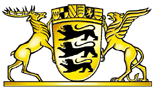 Fax-Nr.:      Neu-Antrag UnternehmerNeu-Antrag UnternehmerNeu-Antrag UnternehmerLandratsamt		VetA-Nr.:      Fax-Nr.:      Antrag auf Erteilung einer weiteren RegistriernummerAntrag auf Erteilung einer weiteren RegistriernummerAntrag auf Erteilung einer weiteren RegistriernummerLandratsamt		VetA-Nr.:      Fax-Nr.:      ÄnderungsantragÄnderungsantragÄnderungsantragBitte zurücksenden an:Landratsamt OstalbkreisVeterinärwesen und LebensmittelüberwachungJulius-Bausch-Str. 1273430 AalenEingangsstempellfd. AntragsnummerEingangsstempellfd. AntragsnummerAnlagen:Anlagen:Anlagen:Bitte zurücksenden an:Landratsamt OstalbkreisVeterinärwesen und LebensmittelüberwachungJulius-Bausch-Str. 1273430 AalenEingangsstempellfd. AntragsnummerEingangsstempellfd. AntragsnummerA. Landtiere, sonstige TiereB. Bienen C. Tierseuchenkasse A. Landtiere, sonstige TiereB. Bienen C. Tierseuchenkasse Postanschrift Betreiber:Postanschrift Betreiber:Postanschrift Betreiber:ggf. vorhandene Registriernummer:ggf. vorhandene Registriernummer:ggf. vorhandene Registriernummer:ggf. vorhandene Registriernummer:ggf. vorhandene Registriernummer:ggf. vorhandene Registriernummer:ggf. vorhandene Registriernummer:ggf. vorhandene Registriernummer:080808UnternehmensnameUnternehmensnameUnternehmensnameUnternehmensnameUnternehmensnameUnternehmensnameUnternehmensnameUnternehmensnameUnternehmensnameGründungsdatumGründungsdatumGründungsdatumGründungsdatumGründungsdatumNameNameVornameVornameVornameVornameVornameVornameVornameGeburtsdatumGeburtsdatumGeburtsdatumGeburtsdatumGeburtsdatumStraße Hausnummer, ggf. PostfachStraße Hausnummer, ggf. PostfachStraße Hausnummer, ggf. PostfachStraße Hausnummer, ggf. PostfachStraße Hausnummer, ggf. PostfachStraße Hausnummer, ggf. PostfachStraße Hausnummer, ggf. PostfachStraße Hausnummer, ggf. PostfachStraße Hausnummer, ggf. PostfachPLZ Wohnort, TeilortPLZ Wohnort, TeilortPLZ Wohnort, TeilortPLZ Wohnort, TeilortPLZ Wohnort, TeilortE-Mail:E-Mail:E-Mail:E-Mail:E-Mail:E-Mail:E-Mail:E-Mail:E-Mail:Telefon-Nr.Telefon-Nr.Telefax-Nr.Telefax-Nr.Telefax-Nr.Telefax-Nr.Telefax-Nr.Telefax-Nr.Telefax-Nr.Mobiltelefon-Nr.Mobiltelefon-Nr.Mobiltelefon-Nr.Mobiltelefon-Nr.Mobiltelefon-Nr.Standort der Tierhaltung (außer Bienen):Standort der Tierhaltung (außer Bienen):Standort der Tierhaltung (außer Bienen):Standort der Tierhaltung (außer Bienen):Standort der Tierhaltung (außer Bienen):siehe Anlage:siehe Anlage:siehe Anlage:siehe Anlage:siehe Anlage:siehe Anlage:siehe Anlage: A B	 CBei Betriebsübergabe:Bei Betriebsübergabe:Bei Betriebsübergabe:Bei Betriebsübergabe:Bei Betriebsübergabe:Bei Betriebsübergabe:Bei Betriebsübergabe:Bei Betriebsübergabe:Bei Betriebsübergabe:Bei Betriebsübergabe:Bei Betriebsübergabe:Bei Betriebsübergabe:Bei Betriebsübergabe:Bei Betriebsübergabe:Name und Vorname des ÜbergebendenName und Vorname des ÜbergebendenName und Vorname des ÜbergebendenName und Vorname des ÜbergebendenName und Vorname des ÜbergebendenName und Vorname des ÜbergebendenName und Vorname des ÜbergebendenName und Vorname des ÜbergebendenName und Vorname des ÜbergebendenRegistriernummer des Übergebenden08Registriernummer des Übergebenden08Registriernummer des Übergebenden08Registriernummer des Übergebenden08Registriernummer des Übergebenden08Datum der Betriebsübergabe:Datum der Betriebsübergabe:Datum der Betriebsübergabe:Datum der Betriebsübergabe:Datum der Betriebsübergabe:Rechtsform (bitte nur ein Feld ankreuzen):Rechtsform (bitte nur ein Feld ankreuzen):Rechtsform (bitte nur ein Feld ankreuzen):Rechtsform (bitte nur ein Feld ankreuzen):Rechtsform (bitte nur ein Feld ankreuzen):Rechtsform (bitte nur ein Feld ankreuzen):Rechtsform (bitte nur ein Feld ankreuzen):Rechtsform (bitte nur ein Feld ankreuzen):Rechtsform (bitte nur ein Feld ankreuzen):Rechtsform (bitte nur ein Feld ankreuzen):Rechtsform (bitte nur ein Feld ankreuzen):Rechtsform (bitte nur ein Feld ankreuzen):Rechtsform (bitte nur ein Feld ankreuzen):Rechtsform (bitte nur ein Feld ankreuzen):Landwirtschaftlicher Einzelunternehmer (Familienbetrieb)Landwirtschaftlicher Einzelunternehmer (Familienbetrieb)Landwirtschaftlicher Einzelunternehmer (Familienbetrieb)Landwirtschaftlicher Einzelunternehmer (Familienbetrieb)Sonstige natürliche Person, Privatperson (nichtlandwirtschaftliche Tierhaltung)Sonstige natürliche Person, Privatperson (nichtlandwirtschaftliche Tierhaltung)Sonstige natürliche Person, Privatperson (nichtlandwirtschaftliche Tierhaltung)Sonstige natürliche Person, Privatperson (nichtlandwirtschaftliche Tierhaltung)Sonstige natürliche Person, Privatperson (nichtlandwirtschaftliche Tierhaltung)Sonstige natürliche Person, Privatperson (nichtlandwirtschaftliche Tierhaltung)Sonstige natürliche Person, Privatperson (nichtlandwirtschaftliche Tierhaltung)Sonstige natürliche Person, Privatperson (nichtlandwirtschaftliche Tierhaltung)Juristische Person des öffentlichen RechtsJuristische Person des öffentlichen RechtsJuristische Person des öffentlichen RechtsJuristische Person des öffentlichen RechtsSonstige juristische Person des PrivatrechtsSonstige juristische Person des PrivatrechtsSonstige juristische Person des PrivatrechtsSonstige juristische Person des PrivatrechtsSonstige juristische Person des PrivatrechtsSonstige juristische Person des PrivatrechtsSonstige juristische Person des PrivatrechtsSonstige juristische Person des PrivatrechtsPersonengesellschaft / -gemeinschaftPersonengesellschaft / -gemeinschaftPersonengesellschaft / -gemeinschaftPersonengesellschaft / -gemeinschaftKapitalgesellschaft (AG, GmbH, e. G., Co. KG)Kapitalgesellschaft (AG, GmbH, e. G., Co. KG)Kapitalgesellschaft (AG, GmbH, e. G., Co. KG)Kapitalgesellschaft (AG, GmbH, e. G., Co. KG)Kapitalgesellschaft (AG, GmbH, e. G., Co. KG)Kapitalgesellschaft (AG, GmbH, e. G., Co. KG)Kapitalgesellschaft (AG, GmbH, e. G., Co. KG)Kapitalgesellschaft (AG, GmbH, e. G., Co. KG)Neben dem o. g. neu zu registrierenden Betrieb betreibe ich weitere Betriebe mit Tierhaltung:Neben dem o. g. neu zu registrierenden Betrieb betreibe ich weitere Betriebe mit Tierhaltung:Neben dem o. g. neu zu registrierenden Betrieb betreibe ich weitere Betriebe mit Tierhaltung:Neben dem o. g. neu zu registrierenden Betrieb betreibe ich weitere Betriebe mit Tierhaltung:Neben dem o. g. neu zu registrierenden Betrieb betreibe ich weitere Betriebe mit Tierhaltung:Neben dem o. g. neu zu registrierenden Betrieb betreibe ich weitere Betriebe mit Tierhaltung:Neben dem o. g. neu zu registrierenden Betrieb betreibe ich weitere Betriebe mit Tierhaltung:Neben dem o. g. neu zu registrierenden Betrieb betreibe ich weitere Betriebe mit Tierhaltung:Neben dem o. g. neu zu registrierenden Betrieb betreibe ich weitere Betriebe mit Tierhaltung:Neben dem o. g. neu zu registrierenden Betrieb betreibe ich weitere Betriebe mit Tierhaltung:Neben dem o. g. neu zu registrierenden Betrieb betreibe ich weitere Betriebe mit Tierhaltung:Neben dem o. g. neu zu registrierenden Betrieb betreibe ich weitere Betriebe mit Tierhaltung:Neben dem o. g. neu zu registrierenden Betrieb betreibe ich weitere Betriebe mit Tierhaltung:Neben dem o. g. neu zu registrierenden Betrieb betreibe ich weitere Betriebe mit Tierhaltung:Ja (bitte Adresse und Registriernummer eintragen)Ja (bitte Adresse und Registriernummer eintragen)Ja (bitte Adresse und Registriernummer eintragen)Ja (bitte Adresse und Registriernummer eintragen)Ja (bitte Adresse und Registriernummer eintragen)Ja (bitte Adresse und Registriernummer eintragen)Ja (bitte Adresse und Registriernummer eintragen)NeinNeinNeinNeinName und Vorname oder UnternehmensnameName und Vorname oder UnternehmensnameName und Vorname oder UnternehmensnameName und Vorname oder UnternehmensnameName und Vorname oder UnternehmensnameName und Vorname oder UnternehmensnameName und Vorname oder UnternehmensnameName und Vorname oder UnternehmensnameRegistriernummer08Registriernummer08Registriernummer08Registriernummer08Registriernummer08Registriernummer08Straße Hausnummer, ggf. PostfachStraße Hausnummer, ggf. PostfachStraße Hausnummer, ggf. PostfachStraße Hausnummer, ggf. PostfachStraße Hausnummer, ggf. PostfachStraße Hausnummer, ggf. PostfachStraße Hausnummer, ggf. PostfachStraße Hausnummer, ggf. PostfachPLZ Wohnort, TeilortPLZ Wohnort, TeilortPLZ Wohnort, TeilortPLZ Wohnort, TeilortPLZ Wohnort, TeilortPLZ Wohnort, TeilortDatenschutzerklärung:Datenschutzerklärung:Datenschutzerklärung:Datenschutzerklärung:Datenschutzerklärung:Datenschutzerklärung:Datenschutzerklärung:Datenschutzerklärung:Datenschutzerklärung:Datenschutzerklärung:Datenschutzerklärung:Datenschutzerklärung:Datenschutzerklärung:Datenschutzerklärung:Verantwortlicher im Sinne des Datenschutzrechts ist:das Ministerium für Ländlichen Raum und Verbraucherschutz Baden-Württemberg (MLR)Hausanschrift: 	Kernerplatz 10, D- 70182 StuttgartPostanschrift:	Postfach 10 34 44, 70029 StuttgartTel.:	+49 711/126-0E-Mail:	poststelle@mlr.bwl.deDen behördlichen Datenschutzbeauftragten des MLR erreichen Sie unter: datenschutz@mlr.bwl.deGemäß Artikel 93 der Verordnung (EU) Nr. 2016/429 des Europäischen Parlaments und des Rates vom 9. Juni 2016 zu Tierseuchen und zur Änderung und Aufhebung einiger Rechtsakte im Bereich der Tiergesundheit („Tiergesundheitsrecht“) haben die zuständigen Behörden, Unternehmer in denen Landtiere gehalten werden (Artikel 84), Transportunternehmer die gehaltene Huftiere zwischen Mitgliedsstaaten transportieren (Artikel 87), Unternehmer die unabhängig von einem Betrieb Auftriebe durchführen (Artikel 90) und Unternehmer die Auftriebe durchführen (Artikel 91), zu registrieren. Die Erhebung Ihres Namens und Ihrer Kontaktdaten, deren Speicherung in der HI-Tier-Datenbank und die sonstige Datenverarbeitung dieser Daten ist erforderlich, um diese europarechtlichen Verpflichtungen zu erfüllen. Abweichend hiervon ist die Kenntnis Ihrer Telefon- und Telefaxnummer, sowie Ihre E-Mail-Adresse für die Erteilung der Ermächtigung nicht erforderlich. Eine Verpflichtung zur Mitteilung dieser Daten besteht nicht. Eine Auskunft dieser Daten erfolgt gegebenenfalls auf freiwilliger Basis. Die vorgenannten Daten werden zum Zweck der Registrierung in einem Verzeichnis nach Artikel 101 Absatz 1 der VO (EU) 2016/429 und der HIT-Datenbank gespeichert und verarbeitet.Ihre personenbezogenen Daten werden daher auf Grundlage von Art. 6 Abs. 1 Buchstabe c der Datenschutzgrundverordnung (DSGVO) in Verbindung mit Art. 93 der Verordnung (EU) Nr. 2016/429 verarbeitet. Zwar trifft Sie keine Rechtspflicht zur Mitteilung dieser Daten. Aufgrund Art. 93 der Verordnung (EU) Nr. 2016/429, wird Sie die zuständige Behörde jedoch nur dann registrieren, Sie die erforderlichen Daten im Antragsformular angegeben haben. Nach der Datenschutz-Grundverordnung stehen ein Recht auf Auskunft (Art. 15 DSGVO) sowie ein Recht auf Berichtigung (Art. 16 DSGVO) oder Löschung (Art. 17 DSGVO) oder auf Einschränkung der Verarbeitung (Art. 18 DSGVO) oder ein Recht auf Widerspruch gegen die Verarbeitung (Art. 21 DSGVO) sowie ein Recht auf Datenübertragbarkeit (Art. 20 DSGVO) zu.Sollten Sie von Ihren oben genannten Rechten Gebrauch machen, prüft das MLR, ob die gesetzlichen Voraussetzungen hierfür erfüllt sind. Wenn Sie der Ansicht sind, dass die Verarbeitung der Sie betreffenden personenbezogenen Daten durch das MLR gegen den Datenschutz verstößt, haben Sie, unbeschadet eines anderen verwaltungsrechtlichen oder gerichtlichen Rechtsbehelfs, das Recht auf Beschwerde beim Landesbeauftragten für den Datenschutz Baden-Württemberg.Auf Grundlage der Artikel 42 (Rinder), Artikel 49 (Schafe / Ziegen), Artikel 56 (Schweine) sowie Artikel 64 (Equiden) werden für diese Betriebe im Rahmen der Rückverfolgbarkeit werden Ihre personenbezogenen Daten in der elektronischen Datenbank gespeichert. Die autorisierten Stellen erhalten Zugriff auf die in der HI-Tier-Datenbank unter dieser Registriernummer hinterlegten Daten, soweit dies erforderlich ist. Nach der Datenschutz-Grundverordnung stehen ein Recht auf Auskunft (Art. 15 DSGVO) sowie ein Recht auf Berichtigung (Art. 16 DSGVO) oder Löschung (Art. 17 DSGVO) oder auf Einschränkung der Verarbeitung (Art. 18 DSGVO) oder ein Recht auf Widerspruch gegen die Verarbeitung (Art. 21 DSGVO) sowie ein Recht auf Datenübertragbarkeit (Art. 20 DSGVO) zu.Sollten Sie von Ihren oben genannten Rechten Gebrauch machen, prüft das MLR, ob die gesetzlichen Voraussetzungen hierfür erfüllt sind.Wenn Sie der Ansicht sind, dass die Verarbeitung der Sie betreffenden personenbezogenen Daten durch das MLR gegen den Datenschutz verstößt, haben Sie, unbeschadet eines anderen verwaltungsrechtlichen oder gerichtlichen Rechtsbehelfs, das Recht auf Beschwerde beim Landesbeauftragten für den Datenschutz Baden-Württemberg.Es ist mir bekannt, dass meine vorgenannten Daten für das Herkunfts- und Informationssystem Tiere (HIT) gespeichert und genutzt werden. Sofern ich beim Landratsamt einen "Gemeinsamen Antrag" gestellt habe, bin ich mit der Nutzung meiner Angaben zur TierhaltungVerantwortlicher im Sinne des Datenschutzrechts ist:das Ministerium für Ländlichen Raum und Verbraucherschutz Baden-Württemberg (MLR)Hausanschrift: 	Kernerplatz 10, D- 70182 StuttgartPostanschrift:	Postfach 10 34 44, 70029 StuttgartTel.:	+49 711/126-0E-Mail:	poststelle@mlr.bwl.deDen behördlichen Datenschutzbeauftragten des MLR erreichen Sie unter: datenschutz@mlr.bwl.deGemäß Artikel 93 der Verordnung (EU) Nr. 2016/429 des Europäischen Parlaments und des Rates vom 9. Juni 2016 zu Tierseuchen und zur Änderung und Aufhebung einiger Rechtsakte im Bereich der Tiergesundheit („Tiergesundheitsrecht“) haben die zuständigen Behörden, Unternehmer in denen Landtiere gehalten werden (Artikel 84), Transportunternehmer die gehaltene Huftiere zwischen Mitgliedsstaaten transportieren (Artikel 87), Unternehmer die unabhängig von einem Betrieb Auftriebe durchführen (Artikel 90) und Unternehmer die Auftriebe durchführen (Artikel 91), zu registrieren. Die Erhebung Ihres Namens und Ihrer Kontaktdaten, deren Speicherung in der HI-Tier-Datenbank und die sonstige Datenverarbeitung dieser Daten ist erforderlich, um diese europarechtlichen Verpflichtungen zu erfüllen. Abweichend hiervon ist die Kenntnis Ihrer Telefon- und Telefaxnummer, sowie Ihre E-Mail-Adresse für die Erteilung der Ermächtigung nicht erforderlich. Eine Verpflichtung zur Mitteilung dieser Daten besteht nicht. Eine Auskunft dieser Daten erfolgt gegebenenfalls auf freiwilliger Basis. Die vorgenannten Daten werden zum Zweck der Registrierung in einem Verzeichnis nach Artikel 101 Absatz 1 der VO (EU) 2016/429 und der HIT-Datenbank gespeichert und verarbeitet.Ihre personenbezogenen Daten werden daher auf Grundlage von Art. 6 Abs. 1 Buchstabe c der Datenschutzgrundverordnung (DSGVO) in Verbindung mit Art. 93 der Verordnung (EU) Nr. 2016/429 verarbeitet. Zwar trifft Sie keine Rechtspflicht zur Mitteilung dieser Daten. Aufgrund Art. 93 der Verordnung (EU) Nr. 2016/429, wird Sie die zuständige Behörde jedoch nur dann registrieren, Sie die erforderlichen Daten im Antragsformular angegeben haben. Nach der Datenschutz-Grundverordnung stehen ein Recht auf Auskunft (Art. 15 DSGVO) sowie ein Recht auf Berichtigung (Art. 16 DSGVO) oder Löschung (Art. 17 DSGVO) oder auf Einschränkung der Verarbeitung (Art. 18 DSGVO) oder ein Recht auf Widerspruch gegen die Verarbeitung (Art. 21 DSGVO) sowie ein Recht auf Datenübertragbarkeit (Art. 20 DSGVO) zu.Sollten Sie von Ihren oben genannten Rechten Gebrauch machen, prüft das MLR, ob die gesetzlichen Voraussetzungen hierfür erfüllt sind. Wenn Sie der Ansicht sind, dass die Verarbeitung der Sie betreffenden personenbezogenen Daten durch das MLR gegen den Datenschutz verstößt, haben Sie, unbeschadet eines anderen verwaltungsrechtlichen oder gerichtlichen Rechtsbehelfs, das Recht auf Beschwerde beim Landesbeauftragten für den Datenschutz Baden-Württemberg.Auf Grundlage der Artikel 42 (Rinder), Artikel 49 (Schafe / Ziegen), Artikel 56 (Schweine) sowie Artikel 64 (Equiden) werden für diese Betriebe im Rahmen der Rückverfolgbarkeit werden Ihre personenbezogenen Daten in der elektronischen Datenbank gespeichert. Die autorisierten Stellen erhalten Zugriff auf die in der HI-Tier-Datenbank unter dieser Registriernummer hinterlegten Daten, soweit dies erforderlich ist. Nach der Datenschutz-Grundverordnung stehen ein Recht auf Auskunft (Art. 15 DSGVO) sowie ein Recht auf Berichtigung (Art. 16 DSGVO) oder Löschung (Art. 17 DSGVO) oder auf Einschränkung der Verarbeitung (Art. 18 DSGVO) oder ein Recht auf Widerspruch gegen die Verarbeitung (Art. 21 DSGVO) sowie ein Recht auf Datenübertragbarkeit (Art. 20 DSGVO) zu.Sollten Sie von Ihren oben genannten Rechten Gebrauch machen, prüft das MLR, ob die gesetzlichen Voraussetzungen hierfür erfüllt sind.Wenn Sie der Ansicht sind, dass die Verarbeitung der Sie betreffenden personenbezogenen Daten durch das MLR gegen den Datenschutz verstößt, haben Sie, unbeschadet eines anderen verwaltungsrechtlichen oder gerichtlichen Rechtsbehelfs, das Recht auf Beschwerde beim Landesbeauftragten für den Datenschutz Baden-Württemberg.Es ist mir bekannt, dass meine vorgenannten Daten für das Herkunfts- und Informationssystem Tiere (HIT) gespeichert und genutzt werden. Sofern ich beim Landratsamt einen "Gemeinsamen Antrag" gestellt habe, bin ich mit der Nutzung meiner Angaben zur TierhaltungVerantwortlicher im Sinne des Datenschutzrechts ist:das Ministerium für Ländlichen Raum und Verbraucherschutz Baden-Württemberg (MLR)Hausanschrift: 	Kernerplatz 10, D- 70182 StuttgartPostanschrift:	Postfach 10 34 44, 70029 StuttgartTel.:	+49 711/126-0E-Mail:	poststelle@mlr.bwl.deDen behördlichen Datenschutzbeauftragten des MLR erreichen Sie unter: datenschutz@mlr.bwl.deGemäß Artikel 93 der Verordnung (EU) Nr. 2016/429 des Europäischen Parlaments und des Rates vom 9. Juni 2016 zu Tierseuchen und zur Änderung und Aufhebung einiger Rechtsakte im Bereich der Tiergesundheit („Tiergesundheitsrecht“) haben die zuständigen Behörden, Unternehmer in denen Landtiere gehalten werden (Artikel 84), Transportunternehmer die gehaltene Huftiere zwischen Mitgliedsstaaten transportieren (Artikel 87), Unternehmer die unabhängig von einem Betrieb Auftriebe durchführen (Artikel 90) und Unternehmer die Auftriebe durchführen (Artikel 91), zu registrieren. Die Erhebung Ihres Namens und Ihrer Kontaktdaten, deren Speicherung in der HI-Tier-Datenbank und die sonstige Datenverarbeitung dieser Daten ist erforderlich, um diese europarechtlichen Verpflichtungen zu erfüllen. Abweichend hiervon ist die Kenntnis Ihrer Telefon- und Telefaxnummer, sowie Ihre E-Mail-Adresse für die Erteilung der Ermächtigung nicht erforderlich. Eine Verpflichtung zur Mitteilung dieser Daten besteht nicht. Eine Auskunft dieser Daten erfolgt gegebenenfalls auf freiwilliger Basis. Die vorgenannten Daten werden zum Zweck der Registrierung in einem Verzeichnis nach Artikel 101 Absatz 1 der VO (EU) 2016/429 und der HIT-Datenbank gespeichert und verarbeitet.Ihre personenbezogenen Daten werden daher auf Grundlage von Art. 6 Abs. 1 Buchstabe c der Datenschutzgrundverordnung (DSGVO) in Verbindung mit Art. 93 der Verordnung (EU) Nr. 2016/429 verarbeitet. Zwar trifft Sie keine Rechtspflicht zur Mitteilung dieser Daten. Aufgrund Art. 93 der Verordnung (EU) Nr. 2016/429, wird Sie die zuständige Behörde jedoch nur dann registrieren, Sie die erforderlichen Daten im Antragsformular angegeben haben. Nach der Datenschutz-Grundverordnung stehen ein Recht auf Auskunft (Art. 15 DSGVO) sowie ein Recht auf Berichtigung (Art. 16 DSGVO) oder Löschung (Art. 17 DSGVO) oder auf Einschränkung der Verarbeitung (Art. 18 DSGVO) oder ein Recht auf Widerspruch gegen die Verarbeitung (Art. 21 DSGVO) sowie ein Recht auf Datenübertragbarkeit (Art. 20 DSGVO) zu.Sollten Sie von Ihren oben genannten Rechten Gebrauch machen, prüft das MLR, ob die gesetzlichen Voraussetzungen hierfür erfüllt sind. Wenn Sie der Ansicht sind, dass die Verarbeitung der Sie betreffenden personenbezogenen Daten durch das MLR gegen den Datenschutz verstößt, haben Sie, unbeschadet eines anderen verwaltungsrechtlichen oder gerichtlichen Rechtsbehelfs, das Recht auf Beschwerde beim Landesbeauftragten für den Datenschutz Baden-Württemberg.Auf Grundlage der Artikel 42 (Rinder), Artikel 49 (Schafe / Ziegen), Artikel 56 (Schweine) sowie Artikel 64 (Equiden) werden für diese Betriebe im Rahmen der Rückverfolgbarkeit werden Ihre personenbezogenen Daten in der elektronischen Datenbank gespeichert. Die autorisierten Stellen erhalten Zugriff auf die in der HI-Tier-Datenbank unter dieser Registriernummer hinterlegten Daten, soweit dies erforderlich ist. Nach der Datenschutz-Grundverordnung stehen ein Recht auf Auskunft (Art. 15 DSGVO) sowie ein Recht auf Berichtigung (Art. 16 DSGVO) oder Löschung (Art. 17 DSGVO) oder auf Einschränkung der Verarbeitung (Art. 18 DSGVO) oder ein Recht auf Widerspruch gegen die Verarbeitung (Art. 21 DSGVO) sowie ein Recht auf Datenübertragbarkeit (Art. 20 DSGVO) zu.Sollten Sie von Ihren oben genannten Rechten Gebrauch machen, prüft das MLR, ob die gesetzlichen Voraussetzungen hierfür erfüllt sind.Wenn Sie der Ansicht sind, dass die Verarbeitung der Sie betreffenden personenbezogenen Daten durch das MLR gegen den Datenschutz verstößt, haben Sie, unbeschadet eines anderen verwaltungsrechtlichen oder gerichtlichen Rechtsbehelfs, das Recht auf Beschwerde beim Landesbeauftragten für den Datenschutz Baden-Württemberg.Es ist mir bekannt, dass meine vorgenannten Daten für das Herkunfts- und Informationssystem Tiere (HIT) gespeichert und genutzt werden. Sofern ich beim Landratsamt einen "Gemeinsamen Antrag" gestellt habe, bin ich mit der Nutzung meiner Angaben zur TierhaltungVerantwortlicher im Sinne des Datenschutzrechts ist:das Ministerium für Ländlichen Raum und Verbraucherschutz Baden-Württemberg (MLR)Hausanschrift: 	Kernerplatz 10, D- 70182 StuttgartPostanschrift:	Postfach 10 34 44, 70029 StuttgartTel.:	+49 711/126-0E-Mail:	poststelle@mlr.bwl.deDen behördlichen Datenschutzbeauftragten des MLR erreichen Sie unter: datenschutz@mlr.bwl.deGemäß Artikel 93 der Verordnung (EU) Nr. 2016/429 des Europäischen Parlaments und des Rates vom 9. Juni 2016 zu Tierseuchen und zur Änderung und Aufhebung einiger Rechtsakte im Bereich der Tiergesundheit („Tiergesundheitsrecht“) haben die zuständigen Behörden, Unternehmer in denen Landtiere gehalten werden (Artikel 84), Transportunternehmer die gehaltene Huftiere zwischen Mitgliedsstaaten transportieren (Artikel 87), Unternehmer die unabhängig von einem Betrieb Auftriebe durchführen (Artikel 90) und Unternehmer die Auftriebe durchführen (Artikel 91), zu registrieren. Die Erhebung Ihres Namens und Ihrer Kontaktdaten, deren Speicherung in der HI-Tier-Datenbank und die sonstige Datenverarbeitung dieser Daten ist erforderlich, um diese europarechtlichen Verpflichtungen zu erfüllen. Abweichend hiervon ist die Kenntnis Ihrer Telefon- und Telefaxnummer, sowie Ihre E-Mail-Adresse für die Erteilung der Ermächtigung nicht erforderlich. Eine Verpflichtung zur Mitteilung dieser Daten besteht nicht. Eine Auskunft dieser Daten erfolgt gegebenenfalls auf freiwilliger Basis. Die vorgenannten Daten werden zum Zweck der Registrierung in einem Verzeichnis nach Artikel 101 Absatz 1 der VO (EU) 2016/429 und der HIT-Datenbank gespeichert und verarbeitet.Ihre personenbezogenen Daten werden daher auf Grundlage von Art. 6 Abs. 1 Buchstabe c der Datenschutzgrundverordnung (DSGVO) in Verbindung mit Art. 93 der Verordnung (EU) Nr. 2016/429 verarbeitet. Zwar trifft Sie keine Rechtspflicht zur Mitteilung dieser Daten. Aufgrund Art. 93 der Verordnung (EU) Nr. 2016/429, wird Sie die zuständige Behörde jedoch nur dann registrieren, Sie die erforderlichen Daten im Antragsformular angegeben haben. Nach der Datenschutz-Grundverordnung stehen ein Recht auf Auskunft (Art. 15 DSGVO) sowie ein Recht auf Berichtigung (Art. 16 DSGVO) oder Löschung (Art. 17 DSGVO) oder auf Einschränkung der Verarbeitung (Art. 18 DSGVO) oder ein Recht auf Widerspruch gegen die Verarbeitung (Art. 21 DSGVO) sowie ein Recht auf Datenübertragbarkeit (Art. 20 DSGVO) zu.Sollten Sie von Ihren oben genannten Rechten Gebrauch machen, prüft das MLR, ob die gesetzlichen Voraussetzungen hierfür erfüllt sind. Wenn Sie der Ansicht sind, dass die Verarbeitung der Sie betreffenden personenbezogenen Daten durch das MLR gegen den Datenschutz verstößt, haben Sie, unbeschadet eines anderen verwaltungsrechtlichen oder gerichtlichen Rechtsbehelfs, das Recht auf Beschwerde beim Landesbeauftragten für den Datenschutz Baden-Württemberg.Auf Grundlage der Artikel 42 (Rinder), Artikel 49 (Schafe / Ziegen), Artikel 56 (Schweine) sowie Artikel 64 (Equiden) werden für diese Betriebe im Rahmen der Rückverfolgbarkeit werden Ihre personenbezogenen Daten in der elektronischen Datenbank gespeichert. Die autorisierten Stellen erhalten Zugriff auf die in der HI-Tier-Datenbank unter dieser Registriernummer hinterlegten Daten, soweit dies erforderlich ist. Nach der Datenschutz-Grundverordnung stehen ein Recht auf Auskunft (Art. 15 DSGVO) sowie ein Recht auf Berichtigung (Art. 16 DSGVO) oder Löschung (Art. 17 DSGVO) oder auf Einschränkung der Verarbeitung (Art. 18 DSGVO) oder ein Recht auf Widerspruch gegen die Verarbeitung (Art. 21 DSGVO) sowie ein Recht auf Datenübertragbarkeit (Art. 20 DSGVO) zu.Sollten Sie von Ihren oben genannten Rechten Gebrauch machen, prüft das MLR, ob die gesetzlichen Voraussetzungen hierfür erfüllt sind.Wenn Sie der Ansicht sind, dass die Verarbeitung der Sie betreffenden personenbezogenen Daten durch das MLR gegen den Datenschutz verstößt, haben Sie, unbeschadet eines anderen verwaltungsrechtlichen oder gerichtlichen Rechtsbehelfs, das Recht auf Beschwerde beim Landesbeauftragten für den Datenschutz Baden-Württemberg.Es ist mir bekannt, dass meine vorgenannten Daten für das Herkunfts- und Informationssystem Tiere (HIT) gespeichert und genutzt werden. Sofern ich beim Landratsamt einen "Gemeinsamen Antrag" gestellt habe, bin ich mit der Nutzung meiner Angaben zur TierhaltungVerantwortlicher im Sinne des Datenschutzrechts ist:das Ministerium für Ländlichen Raum und Verbraucherschutz Baden-Württemberg (MLR)Hausanschrift: 	Kernerplatz 10, D- 70182 StuttgartPostanschrift:	Postfach 10 34 44, 70029 StuttgartTel.:	+49 711/126-0E-Mail:	poststelle@mlr.bwl.deDen behördlichen Datenschutzbeauftragten des MLR erreichen Sie unter: datenschutz@mlr.bwl.deGemäß Artikel 93 der Verordnung (EU) Nr. 2016/429 des Europäischen Parlaments und des Rates vom 9. Juni 2016 zu Tierseuchen und zur Änderung und Aufhebung einiger Rechtsakte im Bereich der Tiergesundheit („Tiergesundheitsrecht“) haben die zuständigen Behörden, Unternehmer in denen Landtiere gehalten werden (Artikel 84), Transportunternehmer die gehaltene Huftiere zwischen Mitgliedsstaaten transportieren (Artikel 87), Unternehmer die unabhängig von einem Betrieb Auftriebe durchführen (Artikel 90) und Unternehmer die Auftriebe durchführen (Artikel 91), zu registrieren. Die Erhebung Ihres Namens und Ihrer Kontaktdaten, deren Speicherung in der HI-Tier-Datenbank und die sonstige Datenverarbeitung dieser Daten ist erforderlich, um diese europarechtlichen Verpflichtungen zu erfüllen. Abweichend hiervon ist die Kenntnis Ihrer Telefon- und Telefaxnummer, sowie Ihre E-Mail-Adresse für die Erteilung der Ermächtigung nicht erforderlich. Eine Verpflichtung zur Mitteilung dieser Daten besteht nicht. Eine Auskunft dieser Daten erfolgt gegebenenfalls auf freiwilliger Basis. Die vorgenannten Daten werden zum Zweck der Registrierung in einem Verzeichnis nach Artikel 101 Absatz 1 der VO (EU) 2016/429 und der HIT-Datenbank gespeichert und verarbeitet.Ihre personenbezogenen Daten werden daher auf Grundlage von Art. 6 Abs. 1 Buchstabe c der Datenschutzgrundverordnung (DSGVO) in Verbindung mit Art. 93 der Verordnung (EU) Nr. 2016/429 verarbeitet. Zwar trifft Sie keine Rechtspflicht zur Mitteilung dieser Daten. Aufgrund Art. 93 der Verordnung (EU) Nr. 2016/429, wird Sie die zuständige Behörde jedoch nur dann registrieren, Sie die erforderlichen Daten im Antragsformular angegeben haben. Nach der Datenschutz-Grundverordnung stehen ein Recht auf Auskunft (Art. 15 DSGVO) sowie ein Recht auf Berichtigung (Art. 16 DSGVO) oder Löschung (Art. 17 DSGVO) oder auf Einschränkung der Verarbeitung (Art. 18 DSGVO) oder ein Recht auf Widerspruch gegen die Verarbeitung (Art. 21 DSGVO) sowie ein Recht auf Datenübertragbarkeit (Art. 20 DSGVO) zu.Sollten Sie von Ihren oben genannten Rechten Gebrauch machen, prüft das MLR, ob die gesetzlichen Voraussetzungen hierfür erfüllt sind. Wenn Sie der Ansicht sind, dass die Verarbeitung der Sie betreffenden personenbezogenen Daten durch das MLR gegen den Datenschutz verstößt, haben Sie, unbeschadet eines anderen verwaltungsrechtlichen oder gerichtlichen Rechtsbehelfs, das Recht auf Beschwerde beim Landesbeauftragten für den Datenschutz Baden-Württemberg.Auf Grundlage der Artikel 42 (Rinder), Artikel 49 (Schafe / Ziegen), Artikel 56 (Schweine) sowie Artikel 64 (Equiden) werden für diese Betriebe im Rahmen der Rückverfolgbarkeit werden Ihre personenbezogenen Daten in der elektronischen Datenbank gespeichert. Die autorisierten Stellen erhalten Zugriff auf die in der HI-Tier-Datenbank unter dieser Registriernummer hinterlegten Daten, soweit dies erforderlich ist. Nach der Datenschutz-Grundverordnung stehen ein Recht auf Auskunft (Art. 15 DSGVO) sowie ein Recht auf Berichtigung (Art. 16 DSGVO) oder Löschung (Art. 17 DSGVO) oder auf Einschränkung der Verarbeitung (Art. 18 DSGVO) oder ein Recht auf Widerspruch gegen die Verarbeitung (Art. 21 DSGVO) sowie ein Recht auf Datenübertragbarkeit (Art. 20 DSGVO) zu.Sollten Sie von Ihren oben genannten Rechten Gebrauch machen, prüft das MLR, ob die gesetzlichen Voraussetzungen hierfür erfüllt sind.Wenn Sie der Ansicht sind, dass die Verarbeitung der Sie betreffenden personenbezogenen Daten durch das MLR gegen den Datenschutz verstößt, haben Sie, unbeschadet eines anderen verwaltungsrechtlichen oder gerichtlichen Rechtsbehelfs, das Recht auf Beschwerde beim Landesbeauftragten für den Datenschutz Baden-Württemberg.Es ist mir bekannt, dass meine vorgenannten Daten für das Herkunfts- und Informationssystem Tiere (HIT) gespeichert und genutzt werden. Sofern ich beim Landratsamt einen "Gemeinsamen Antrag" gestellt habe, bin ich mit der Nutzung meiner Angaben zur TierhaltungVerantwortlicher im Sinne des Datenschutzrechts ist:das Ministerium für Ländlichen Raum und Verbraucherschutz Baden-Württemberg (MLR)Hausanschrift: 	Kernerplatz 10, D- 70182 StuttgartPostanschrift:	Postfach 10 34 44, 70029 StuttgartTel.:	+49 711/126-0E-Mail:	poststelle@mlr.bwl.deDen behördlichen Datenschutzbeauftragten des MLR erreichen Sie unter: datenschutz@mlr.bwl.deGemäß Artikel 93 der Verordnung (EU) Nr. 2016/429 des Europäischen Parlaments und des Rates vom 9. Juni 2016 zu Tierseuchen und zur Änderung und Aufhebung einiger Rechtsakte im Bereich der Tiergesundheit („Tiergesundheitsrecht“) haben die zuständigen Behörden, Unternehmer in denen Landtiere gehalten werden (Artikel 84), Transportunternehmer die gehaltene Huftiere zwischen Mitgliedsstaaten transportieren (Artikel 87), Unternehmer die unabhängig von einem Betrieb Auftriebe durchführen (Artikel 90) und Unternehmer die Auftriebe durchführen (Artikel 91), zu registrieren. Die Erhebung Ihres Namens und Ihrer Kontaktdaten, deren Speicherung in der HI-Tier-Datenbank und die sonstige Datenverarbeitung dieser Daten ist erforderlich, um diese europarechtlichen Verpflichtungen zu erfüllen. Abweichend hiervon ist die Kenntnis Ihrer Telefon- und Telefaxnummer, sowie Ihre E-Mail-Adresse für die Erteilung der Ermächtigung nicht erforderlich. Eine Verpflichtung zur Mitteilung dieser Daten besteht nicht. Eine Auskunft dieser Daten erfolgt gegebenenfalls auf freiwilliger Basis. Die vorgenannten Daten werden zum Zweck der Registrierung in einem Verzeichnis nach Artikel 101 Absatz 1 der VO (EU) 2016/429 und der HIT-Datenbank gespeichert und verarbeitet.Ihre personenbezogenen Daten werden daher auf Grundlage von Art. 6 Abs. 1 Buchstabe c der Datenschutzgrundverordnung (DSGVO) in Verbindung mit Art. 93 der Verordnung (EU) Nr. 2016/429 verarbeitet. Zwar trifft Sie keine Rechtspflicht zur Mitteilung dieser Daten. Aufgrund Art. 93 der Verordnung (EU) Nr. 2016/429, wird Sie die zuständige Behörde jedoch nur dann registrieren, Sie die erforderlichen Daten im Antragsformular angegeben haben. Nach der Datenschutz-Grundverordnung stehen ein Recht auf Auskunft (Art. 15 DSGVO) sowie ein Recht auf Berichtigung (Art. 16 DSGVO) oder Löschung (Art. 17 DSGVO) oder auf Einschränkung der Verarbeitung (Art. 18 DSGVO) oder ein Recht auf Widerspruch gegen die Verarbeitung (Art. 21 DSGVO) sowie ein Recht auf Datenübertragbarkeit (Art. 20 DSGVO) zu.Sollten Sie von Ihren oben genannten Rechten Gebrauch machen, prüft das MLR, ob die gesetzlichen Voraussetzungen hierfür erfüllt sind. Wenn Sie der Ansicht sind, dass die Verarbeitung der Sie betreffenden personenbezogenen Daten durch das MLR gegen den Datenschutz verstößt, haben Sie, unbeschadet eines anderen verwaltungsrechtlichen oder gerichtlichen Rechtsbehelfs, das Recht auf Beschwerde beim Landesbeauftragten für den Datenschutz Baden-Württemberg.Auf Grundlage der Artikel 42 (Rinder), Artikel 49 (Schafe / Ziegen), Artikel 56 (Schweine) sowie Artikel 64 (Equiden) werden für diese Betriebe im Rahmen der Rückverfolgbarkeit werden Ihre personenbezogenen Daten in der elektronischen Datenbank gespeichert. Die autorisierten Stellen erhalten Zugriff auf die in der HI-Tier-Datenbank unter dieser Registriernummer hinterlegten Daten, soweit dies erforderlich ist. Nach der Datenschutz-Grundverordnung stehen ein Recht auf Auskunft (Art. 15 DSGVO) sowie ein Recht auf Berichtigung (Art. 16 DSGVO) oder Löschung (Art. 17 DSGVO) oder auf Einschränkung der Verarbeitung (Art. 18 DSGVO) oder ein Recht auf Widerspruch gegen die Verarbeitung (Art. 21 DSGVO) sowie ein Recht auf Datenübertragbarkeit (Art. 20 DSGVO) zu.Sollten Sie von Ihren oben genannten Rechten Gebrauch machen, prüft das MLR, ob die gesetzlichen Voraussetzungen hierfür erfüllt sind.Wenn Sie der Ansicht sind, dass die Verarbeitung der Sie betreffenden personenbezogenen Daten durch das MLR gegen den Datenschutz verstößt, haben Sie, unbeschadet eines anderen verwaltungsrechtlichen oder gerichtlichen Rechtsbehelfs, das Recht auf Beschwerde beim Landesbeauftragten für den Datenschutz Baden-Württemberg.Es ist mir bekannt, dass meine vorgenannten Daten für das Herkunfts- und Informationssystem Tiere (HIT) gespeichert und genutzt werden. Sofern ich beim Landratsamt einen "Gemeinsamen Antrag" gestellt habe, bin ich mit der Nutzung meiner Angaben zur TierhaltungVerantwortlicher im Sinne des Datenschutzrechts ist:das Ministerium für Ländlichen Raum und Verbraucherschutz Baden-Württemberg (MLR)Hausanschrift: 	Kernerplatz 10, D- 70182 StuttgartPostanschrift:	Postfach 10 34 44, 70029 StuttgartTel.:	+49 711/126-0E-Mail:	poststelle@mlr.bwl.deDen behördlichen Datenschutzbeauftragten des MLR erreichen Sie unter: datenschutz@mlr.bwl.deGemäß Artikel 93 der Verordnung (EU) Nr. 2016/429 des Europäischen Parlaments und des Rates vom 9. Juni 2016 zu Tierseuchen und zur Änderung und Aufhebung einiger Rechtsakte im Bereich der Tiergesundheit („Tiergesundheitsrecht“) haben die zuständigen Behörden, Unternehmer in denen Landtiere gehalten werden (Artikel 84), Transportunternehmer die gehaltene Huftiere zwischen Mitgliedsstaaten transportieren (Artikel 87), Unternehmer die unabhängig von einem Betrieb Auftriebe durchführen (Artikel 90) und Unternehmer die Auftriebe durchführen (Artikel 91), zu registrieren. Die Erhebung Ihres Namens und Ihrer Kontaktdaten, deren Speicherung in der HI-Tier-Datenbank und die sonstige Datenverarbeitung dieser Daten ist erforderlich, um diese europarechtlichen Verpflichtungen zu erfüllen. Abweichend hiervon ist die Kenntnis Ihrer Telefon- und Telefaxnummer, sowie Ihre E-Mail-Adresse für die Erteilung der Ermächtigung nicht erforderlich. Eine Verpflichtung zur Mitteilung dieser Daten besteht nicht. Eine Auskunft dieser Daten erfolgt gegebenenfalls auf freiwilliger Basis. Die vorgenannten Daten werden zum Zweck der Registrierung in einem Verzeichnis nach Artikel 101 Absatz 1 der VO (EU) 2016/429 und der HIT-Datenbank gespeichert und verarbeitet.Ihre personenbezogenen Daten werden daher auf Grundlage von Art. 6 Abs. 1 Buchstabe c der Datenschutzgrundverordnung (DSGVO) in Verbindung mit Art. 93 der Verordnung (EU) Nr. 2016/429 verarbeitet. Zwar trifft Sie keine Rechtspflicht zur Mitteilung dieser Daten. Aufgrund Art. 93 der Verordnung (EU) Nr. 2016/429, wird Sie die zuständige Behörde jedoch nur dann registrieren, Sie die erforderlichen Daten im Antragsformular angegeben haben. Nach der Datenschutz-Grundverordnung stehen ein Recht auf Auskunft (Art. 15 DSGVO) sowie ein Recht auf Berichtigung (Art. 16 DSGVO) oder Löschung (Art. 17 DSGVO) oder auf Einschränkung der Verarbeitung (Art. 18 DSGVO) oder ein Recht auf Widerspruch gegen die Verarbeitung (Art. 21 DSGVO) sowie ein Recht auf Datenübertragbarkeit (Art. 20 DSGVO) zu.Sollten Sie von Ihren oben genannten Rechten Gebrauch machen, prüft das MLR, ob die gesetzlichen Voraussetzungen hierfür erfüllt sind. Wenn Sie der Ansicht sind, dass die Verarbeitung der Sie betreffenden personenbezogenen Daten durch das MLR gegen den Datenschutz verstößt, haben Sie, unbeschadet eines anderen verwaltungsrechtlichen oder gerichtlichen Rechtsbehelfs, das Recht auf Beschwerde beim Landesbeauftragten für den Datenschutz Baden-Württemberg.Auf Grundlage der Artikel 42 (Rinder), Artikel 49 (Schafe / Ziegen), Artikel 56 (Schweine) sowie Artikel 64 (Equiden) werden für diese Betriebe im Rahmen der Rückverfolgbarkeit werden Ihre personenbezogenen Daten in der elektronischen Datenbank gespeichert. Die autorisierten Stellen erhalten Zugriff auf die in der HI-Tier-Datenbank unter dieser Registriernummer hinterlegten Daten, soweit dies erforderlich ist. Nach der Datenschutz-Grundverordnung stehen ein Recht auf Auskunft (Art. 15 DSGVO) sowie ein Recht auf Berichtigung (Art. 16 DSGVO) oder Löschung (Art. 17 DSGVO) oder auf Einschränkung der Verarbeitung (Art. 18 DSGVO) oder ein Recht auf Widerspruch gegen die Verarbeitung (Art. 21 DSGVO) sowie ein Recht auf Datenübertragbarkeit (Art. 20 DSGVO) zu.Sollten Sie von Ihren oben genannten Rechten Gebrauch machen, prüft das MLR, ob die gesetzlichen Voraussetzungen hierfür erfüllt sind.Wenn Sie der Ansicht sind, dass die Verarbeitung der Sie betreffenden personenbezogenen Daten durch das MLR gegen den Datenschutz verstößt, haben Sie, unbeschadet eines anderen verwaltungsrechtlichen oder gerichtlichen Rechtsbehelfs, das Recht auf Beschwerde beim Landesbeauftragten für den Datenschutz Baden-Württemberg.Es ist mir bekannt, dass meine vorgenannten Daten für das Herkunfts- und Informationssystem Tiere (HIT) gespeichert und genutzt werden. Sofern ich beim Landratsamt einen "Gemeinsamen Antrag" gestellt habe, bin ich mit der Nutzung meiner Angaben zur TierhaltungVerantwortlicher im Sinne des Datenschutzrechts ist:das Ministerium für Ländlichen Raum und Verbraucherschutz Baden-Württemberg (MLR)Hausanschrift: 	Kernerplatz 10, D- 70182 StuttgartPostanschrift:	Postfach 10 34 44, 70029 StuttgartTel.:	+49 711/126-0E-Mail:	poststelle@mlr.bwl.deDen behördlichen Datenschutzbeauftragten des MLR erreichen Sie unter: datenschutz@mlr.bwl.deGemäß Artikel 93 der Verordnung (EU) Nr. 2016/429 des Europäischen Parlaments und des Rates vom 9. Juni 2016 zu Tierseuchen und zur Änderung und Aufhebung einiger Rechtsakte im Bereich der Tiergesundheit („Tiergesundheitsrecht“) haben die zuständigen Behörden, Unternehmer in denen Landtiere gehalten werden (Artikel 84), Transportunternehmer die gehaltene Huftiere zwischen Mitgliedsstaaten transportieren (Artikel 87), Unternehmer die unabhängig von einem Betrieb Auftriebe durchführen (Artikel 90) und Unternehmer die Auftriebe durchführen (Artikel 91), zu registrieren. Die Erhebung Ihres Namens und Ihrer Kontaktdaten, deren Speicherung in der HI-Tier-Datenbank und die sonstige Datenverarbeitung dieser Daten ist erforderlich, um diese europarechtlichen Verpflichtungen zu erfüllen. Abweichend hiervon ist die Kenntnis Ihrer Telefon- und Telefaxnummer, sowie Ihre E-Mail-Adresse für die Erteilung der Ermächtigung nicht erforderlich. Eine Verpflichtung zur Mitteilung dieser Daten besteht nicht. Eine Auskunft dieser Daten erfolgt gegebenenfalls auf freiwilliger Basis. Die vorgenannten Daten werden zum Zweck der Registrierung in einem Verzeichnis nach Artikel 101 Absatz 1 der VO (EU) 2016/429 und der HIT-Datenbank gespeichert und verarbeitet.Ihre personenbezogenen Daten werden daher auf Grundlage von Art. 6 Abs. 1 Buchstabe c der Datenschutzgrundverordnung (DSGVO) in Verbindung mit Art. 93 der Verordnung (EU) Nr. 2016/429 verarbeitet. Zwar trifft Sie keine Rechtspflicht zur Mitteilung dieser Daten. Aufgrund Art. 93 der Verordnung (EU) Nr. 2016/429, wird Sie die zuständige Behörde jedoch nur dann registrieren, Sie die erforderlichen Daten im Antragsformular angegeben haben. Nach der Datenschutz-Grundverordnung stehen ein Recht auf Auskunft (Art. 15 DSGVO) sowie ein Recht auf Berichtigung (Art. 16 DSGVO) oder Löschung (Art. 17 DSGVO) oder auf Einschränkung der Verarbeitung (Art. 18 DSGVO) oder ein Recht auf Widerspruch gegen die Verarbeitung (Art. 21 DSGVO) sowie ein Recht auf Datenübertragbarkeit (Art. 20 DSGVO) zu.Sollten Sie von Ihren oben genannten Rechten Gebrauch machen, prüft das MLR, ob die gesetzlichen Voraussetzungen hierfür erfüllt sind. Wenn Sie der Ansicht sind, dass die Verarbeitung der Sie betreffenden personenbezogenen Daten durch das MLR gegen den Datenschutz verstößt, haben Sie, unbeschadet eines anderen verwaltungsrechtlichen oder gerichtlichen Rechtsbehelfs, das Recht auf Beschwerde beim Landesbeauftragten für den Datenschutz Baden-Württemberg.Auf Grundlage der Artikel 42 (Rinder), Artikel 49 (Schafe / Ziegen), Artikel 56 (Schweine) sowie Artikel 64 (Equiden) werden für diese Betriebe im Rahmen der Rückverfolgbarkeit werden Ihre personenbezogenen Daten in der elektronischen Datenbank gespeichert. Die autorisierten Stellen erhalten Zugriff auf die in der HI-Tier-Datenbank unter dieser Registriernummer hinterlegten Daten, soweit dies erforderlich ist. Nach der Datenschutz-Grundverordnung stehen ein Recht auf Auskunft (Art. 15 DSGVO) sowie ein Recht auf Berichtigung (Art. 16 DSGVO) oder Löschung (Art. 17 DSGVO) oder auf Einschränkung der Verarbeitung (Art. 18 DSGVO) oder ein Recht auf Widerspruch gegen die Verarbeitung (Art. 21 DSGVO) sowie ein Recht auf Datenübertragbarkeit (Art. 20 DSGVO) zu.Sollten Sie von Ihren oben genannten Rechten Gebrauch machen, prüft das MLR, ob die gesetzlichen Voraussetzungen hierfür erfüllt sind.Wenn Sie der Ansicht sind, dass die Verarbeitung der Sie betreffenden personenbezogenen Daten durch das MLR gegen den Datenschutz verstößt, haben Sie, unbeschadet eines anderen verwaltungsrechtlichen oder gerichtlichen Rechtsbehelfs, das Recht auf Beschwerde beim Landesbeauftragten für den Datenschutz Baden-Württemberg.Es ist mir bekannt, dass meine vorgenannten Daten für das Herkunfts- und Informationssystem Tiere (HIT) gespeichert und genutzt werden. Sofern ich beim Landratsamt einen "Gemeinsamen Antrag" gestellt habe, bin ich mit der Nutzung meiner Angaben zur TierhaltungVerantwortlicher im Sinne des Datenschutzrechts ist:das Ministerium für Ländlichen Raum und Verbraucherschutz Baden-Württemberg (MLR)Hausanschrift: 	Kernerplatz 10, D- 70182 StuttgartPostanschrift:	Postfach 10 34 44, 70029 StuttgartTel.:	+49 711/126-0E-Mail:	poststelle@mlr.bwl.deDen behördlichen Datenschutzbeauftragten des MLR erreichen Sie unter: datenschutz@mlr.bwl.deGemäß Artikel 93 der Verordnung (EU) Nr. 2016/429 des Europäischen Parlaments und des Rates vom 9. Juni 2016 zu Tierseuchen und zur Änderung und Aufhebung einiger Rechtsakte im Bereich der Tiergesundheit („Tiergesundheitsrecht“) haben die zuständigen Behörden, Unternehmer in denen Landtiere gehalten werden (Artikel 84), Transportunternehmer die gehaltene Huftiere zwischen Mitgliedsstaaten transportieren (Artikel 87), Unternehmer die unabhängig von einem Betrieb Auftriebe durchführen (Artikel 90) und Unternehmer die Auftriebe durchführen (Artikel 91), zu registrieren. Die Erhebung Ihres Namens und Ihrer Kontaktdaten, deren Speicherung in der HI-Tier-Datenbank und die sonstige Datenverarbeitung dieser Daten ist erforderlich, um diese europarechtlichen Verpflichtungen zu erfüllen. Abweichend hiervon ist die Kenntnis Ihrer Telefon- und Telefaxnummer, sowie Ihre E-Mail-Adresse für die Erteilung der Ermächtigung nicht erforderlich. Eine Verpflichtung zur Mitteilung dieser Daten besteht nicht. Eine Auskunft dieser Daten erfolgt gegebenenfalls auf freiwilliger Basis. Die vorgenannten Daten werden zum Zweck der Registrierung in einem Verzeichnis nach Artikel 101 Absatz 1 der VO (EU) 2016/429 und der HIT-Datenbank gespeichert und verarbeitet.Ihre personenbezogenen Daten werden daher auf Grundlage von Art. 6 Abs. 1 Buchstabe c der Datenschutzgrundverordnung (DSGVO) in Verbindung mit Art. 93 der Verordnung (EU) Nr. 2016/429 verarbeitet. Zwar trifft Sie keine Rechtspflicht zur Mitteilung dieser Daten. Aufgrund Art. 93 der Verordnung (EU) Nr. 2016/429, wird Sie die zuständige Behörde jedoch nur dann registrieren, Sie die erforderlichen Daten im Antragsformular angegeben haben. Nach der Datenschutz-Grundverordnung stehen ein Recht auf Auskunft (Art. 15 DSGVO) sowie ein Recht auf Berichtigung (Art. 16 DSGVO) oder Löschung (Art. 17 DSGVO) oder auf Einschränkung der Verarbeitung (Art. 18 DSGVO) oder ein Recht auf Widerspruch gegen die Verarbeitung (Art. 21 DSGVO) sowie ein Recht auf Datenübertragbarkeit (Art. 20 DSGVO) zu.Sollten Sie von Ihren oben genannten Rechten Gebrauch machen, prüft das MLR, ob die gesetzlichen Voraussetzungen hierfür erfüllt sind. Wenn Sie der Ansicht sind, dass die Verarbeitung der Sie betreffenden personenbezogenen Daten durch das MLR gegen den Datenschutz verstößt, haben Sie, unbeschadet eines anderen verwaltungsrechtlichen oder gerichtlichen Rechtsbehelfs, das Recht auf Beschwerde beim Landesbeauftragten für den Datenschutz Baden-Württemberg.Auf Grundlage der Artikel 42 (Rinder), Artikel 49 (Schafe / Ziegen), Artikel 56 (Schweine) sowie Artikel 64 (Equiden) werden für diese Betriebe im Rahmen der Rückverfolgbarkeit werden Ihre personenbezogenen Daten in der elektronischen Datenbank gespeichert. Die autorisierten Stellen erhalten Zugriff auf die in der HI-Tier-Datenbank unter dieser Registriernummer hinterlegten Daten, soweit dies erforderlich ist. Nach der Datenschutz-Grundverordnung stehen ein Recht auf Auskunft (Art. 15 DSGVO) sowie ein Recht auf Berichtigung (Art. 16 DSGVO) oder Löschung (Art. 17 DSGVO) oder auf Einschränkung der Verarbeitung (Art. 18 DSGVO) oder ein Recht auf Widerspruch gegen die Verarbeitung (Art. 21 DSGVO) sowie ein Recht auf Datenübertragbarkeit (Art. 20 DSGVO) zu.Sollten Sie von Ihren oben genannten Rechten Gebrauch machen, prüft das MLR, ob die gesetzlichen Voraussetzungen hierfür erfüllt sind.Wenn Sie der Ansicht sind, dass die Verarbeitung der Sie betreffenden personenbezogenen Daten durch das MLR gegen den Datenschutz verstößt, haben Sie, unbeschadet eines anderen verwaltungsrechtlichen oder gerichtlichen Rechtsbehelfs, das Recht auf Beschwerde beim Landesbeauftragten für den Datenschutz Baden-Württemberg.Es ist mir bekannt, dass meine vorgenannten Daten für das Herkunfts- und Informationssystem Tiere (HIT) gespeichert und genutzt werden. Sofern ich beim Landratsamt einen "Gemeinsamen Antrag" gestellt habe, bin ich mit der Nutzung meiner Angaben zur TierhaltungVerantwortlicher im Sinne des Datenschutzrechts ist:das Ministerium für Ländlichen Raum und Verbraucherschutz Baden-Württemberg (MLR)Hausanschrift: 	Kernerplatz 10, D- 70182 StuttgartPostanschrift:	Postfach 10 34 44, 70029 StuttgartTel.:	+49 711/126-0E-Mail:	poststelle@mlr.bwl.deDen behördlichen Datenschutzbeauftragten des MLR erreichen Sie unter: datenschutz@mlr.bwl.deGemäß Artikel 93 der Verordnung (EU) Nr. 2016/429 des Europäischen Parlaments und des Rates vom 9. Juni 2016 zu Tierseuchen und zur Änderung und Aufhebung einiger Rechtsakte im Bereich der Tiergesundheit („Tiergesundheitsrecht“) haben die zuständigen Behörden, Unternehmer in denen Landtiere gehalten werden (Artikel 84), Transportunternehmer die gehaltene Huftiere zwischen Mitgliedsstaaten transportieren (Artikel 87), Unternehmer die unabhängig von einem Betrieb Auftriebe durchführen (Artikel 90) und Unternehmer die Auftriebe durchführen (Artikel 91), zu registrieren. Die Erhebung Ihres Namens und Ihrer Kontaktdaten, deren Speicherung in der HI-Tier-Datenbank und die sonstige Datenverarbeitung dieser Daten ist erforderlich, um diese europarechtlichen Verpflichtungen zu erfüllen. Abweichend hiervon ist die Kenntnis Ihrer Telefon- und Telefaxnummer, sowie Ihre E-Mail-Adresse für die Erteilung der Ermächtigung nicht erforderlich. Eine Verpflichtung zur Mitteilung dieser Daten besteht nicht. Eine Auskunft dieser Daten erfolgt gegebenenfalls auf freiwilliger Basis. Die vorgenannten Daten werden zum Zweck der Registrierung in einem Verzeichnis nach Artikel 101 Absatz 1 der VO (EU) 2016/429 und der HIT-Datenbank gespeichert und verarbeitet.Ihre personenbezogenen Daten werden daher auf Grundlage von Art. 6 Abs. 1 Buchstabe c der Datenschutzgrundverordnung (DSGVO) in Verbindung mit Art. 93 der Verordnung (EU) Nr. 2016/429 verarbeitet. Zwar trifft Sie keine Rechtspflicht zur Mitteilung dieser Daten. Aufgrund Art. 93 der Verordnung (EU) Nr. 2016/429, wird Sie die zuständige Behörde jedoch nur dann registrieren, Sie die erforderlichen Daten im Antragsformular angegeben haben. Nach der Datenschutz-Grundverordnung stehen ein Recht auf Auskunft (Art. 15 DSGVO) sowie ein Recht auf Berichtigung (Art. 16 DSGVO) oder Löschung (Art. 17 DSGVO) oder auf Einschränkung der Verarbeitung (Art. 18 DSGVO) oder ein Recht auf Widerspruch gegen die Verarbeitung (Art. 21 DSGVO) sowie ein Recht auf Datenübertragbarkeit (Art. 20 DSGVO) zu.Sollten Sie von Ihren oben genannten Rechten Gebrauch machen, prüft das MLR, ob die gesetzlichen Voraussetzungen hierfür erfüllt sind. Wenn Sie der Ansicht sind, dass die Verarbeitung der Sie betreffenden personenbezogenen Daten durch das MLR gegen den Datenschutz verstößt, haben Sie, unbeschadet eines anderen verwaltungsrechtlichen oder gerichtlichen Rechtsbehelfs, das Recht auf Beschwerde beim Landesbeauftragten für den Datenschutz Baden-Württemberg.Auf Grundlage der Artikel 42 (Rinder), Artikel 49 (Schafe / Ziegen), Artikel 56 (Schweine) sowie Artikel 64 (Equiden) werden für diese Betriebe im Rahmen der Rückverfolgbarkeit werden Ihre personenbezogenen Daten in der elektronischen Datenbank gespeichert. Die autorisierten Stellen erhalten Zugriff auf die in der HI-Tier-Datenbank unter dieser Registriernummer hinterlegten Daten, soweit dies erforderlich ist. Nach der Datenschutz-Grundverordnung stehen ein Recht auf Auskunft (Art. 15 DSGVO) sowie ein Recht auf Berichtigung (Art. 16 DSGVO) oder Löschung (Art. 17 DSGVO) oder auf Einschränkung der Verarbeitung (Art. 18 DSGVO) oder ein Recht auf Widerspruch gegen die Verarbeitung (Art. 21 DSGVO) sowie ein Recht auf Datenübertragbarkeit (Art. 20 DSGVO) zu.Sollten Sie von Ihren oben genannten Rechten Gebrauch machen, prüft das MLR, ob die gesetzlichen Voraussetzungen hierfür erfüllt sind.Wenn Sie der Ansicht sind, dass die Verarbeitung der Sie betreffenden personenbezogenen Daten durch das MLR gegen den Datenschutz verstößt, haben Sie, unbeschadet eines anderen verwaltungsrechtlichen oder gerichtlichen Rechtsbehelfs, das Recht auf Beschwerde beim Landesbeauftragten für den Datenschutz Baden-Württemberg.Es ist mir bekannt, dass meine vorgenannten Daten für das Herkunfts- und Informationssystem Tiere (HIT) gespeichert und genutzt werden. Sofern ich beim Landratsamt einen "Gemeinsamen Antrag" gestellt habe, bin ich mit der Nutzung meiner Angaben zur TierhaltungVerantwortlicher im Sinne des Datenschutzrechts ist:das Ministerium für Ländlichen Raum und Verbraucherschutz Baden-Württemberg (MLR)Hausanschrift: 	Kernerplatz 10, D- 70182 StuttgartPostanschrift:	Postfach 10 34 44, 70029 StuttgartTel.:	+49 711/126-0E-Mail:	poststelle@mlr.bwl.deDen behördlichen Datenschutzbeauftragten des MLR erreichen Sie unter: datenschutz@mlr.bwl.deGemäß Artikel 93 der Verordnung (EU) Nr. 2016/429 des Europäischen Parlaments und des Rates vom 9. Juni 2016 zu Tierseuchen und zur Änderung und Aufhebung einiger Rechtsakte im Bereich der Tiergesundheit („Tiergesundheitsrecht“) haben die zuständigen Behörden, Unternehmer in denen Landtiere gehalten werden (Artikel 84), Transportunternehmer die gehaltene Huftiere zwischen Mitgliedsstaaten transportieren (Artikel 87), Unternehmer die unabhängig von einem Betrieb Auftriebe durchführen (Artikel 90) und Unternehmer die Auftriebe durchführen (Artikel 91), zu registrieren. Die Erhebung Ihres Namens und Ihrer Kontaktdaten, deren Speicherung in der HI-Tier-Datenbank und die sonstige Datenverarbeitung dieser Daten ist erforderlich, um diese europarechtlichen Verpflichtungen zu erfüllen. Abweichend hiervon ist die Kenntnis Ihrer Telefon- und Telefaxnummer, sowie Ihre E-Mail-Adresse für die Erteilung der Ermächtigung nicht erforderlich. Eine Verpflichtung zur Mitteilung dieser Daten besteht nicht. Eine Auskunft dieser Daten erfolgt gegebenenfalls auf freiwilliger Basis. Die vorgenannten Daten werden zum Zweck der Registrierung in einem Verzeichnis nach Artikel 101 Absatz 1 der VO (EU) 2016/429 und der HIT-Datenbank gespeichert und verarbeitet.Ihre personenbezogenen Daten werden daher auf Grundlage von Art. 6 Abs. 1 Buchstabe c der Datenschutzgrundverordnung (DSGVO) in Verbindung mit Art. 93 der Verordnung (EU) Nr. 2016/429 verarbeitet. Zwar trifft Sie keine Rechtspflicht zur Mitteilung dieser Daten. Aufgrund Art. 93 der Verordnung (EU) Nr. 2016/429, wird Sie die zuständige Behörde jedoch nur dann registrieren, Sie die erforderlichen Daten im Antragsformular angegeben haben. Nach der Datenschutz-Grundverordnung stehen ein Recht auf Auskunft (Art. 15 DSGVO) sowie ein Recht auf Berichtigung (Art. 16 DSGVO) oder Löschung (Art. 17 DSGVO) oder auf Einschränkung der Verarbeitung (Art. 18 DSGVO) oder ein Recht auf Widerspruch gegen die Verarbeitung (Art. 21 DSGVO) sowie ein Recht auf Datenübertragbarkeit (Art. 20 DSGVO) zu.Sollten Sie von Ihren oben genannten Rechten Gebrauch machen, prüft das MLR, ob die gesetzlichen Voraussetzungen hierfür erfüllt sind. Wenn Sie der Ansicht sind, dass die Verarbeitung der Sie betreffenden personenbezogenen Daten durch das MLR gegen den Datenschutz verstößt, haben Sie, unbeschadet eines anderen verwaltungsrechtlichen oder gerichtlichen Rechtsbehelfs, das Recht auf Beschwerde beim Landesbeauftragten für den Datenschutz Baden-Württemberg.Auf Grundlage der Artikel 42 (Rinder), Artikel 49 (Schafe / Ziegen), Artikel 56 (Schweine) sowie Artikel 64 (Equiden) werden für diese Betriebe im Rahmen der Rückverfolgbarkeit werden Ihre personenbezogenen Daten in der elektronischen Datenbank gespeichert. Die autorisierten Stellen erhalten Zugriff auf die in der HI-Tier-Datenbank unter dieser Registriernummer hinterlegten Daten, soweit dies erforderlich ist. Nach der Datenschutz-Grundverordnung stehen ein Recht auf Auskunft (Art. 15 DSGVO) sowie ein Recht auf Berichtigung (Art. 16 DSGVO) oder Löschung (Art. 17 DSGVO) oder auf Einschränkung der Verarbeitung (Art. 18 DSGVO) oder ein Recht auf Widerspruch gegen die Verarbeitung (Art. 21 DSGVO) sowie ein Recht auf Datenübertragbarkeit (Art. 20 DSGVO) zu.Sollten Sie von Ihren oben genannten Rechten Gebrauch machen, prüft das MLR, ob die gesetzlichen Voraussetzungen hierfür erfüllt sind.Wenn Sie der Ansicht sind, dass die Verarbeitung der Sie betreffenden personenbezogenen Daten durch das MLR gegen den Datenschutz verstößt, haben Sie, unbeschadet eines anderen verwaltungsrechtlichen oder gerichtlichen Rechtsbehelfs, das Recht auf Beschwerde beim Landesbeauftragten für den Datenschutz Baden-Württemberg.Es ist mir bekannt, dass meine vorgenannten Daten für das Herkunfts- und Informationssystem Tiere (HIT) gespeichert und genutzt werden. Sofern ich beim Landratsamt einen "Gemeinsamen Antrag" gestellt habe, bin ich mit der Nutzung meiner Angaben zur TierhaltungVerantwortlicher im Sinne des Datenschutzrechts ist:das Ministerium für Ländlichen Raum und Verbraucherschutz Baden-Württemberg (MLR)Hausanschrift: 	Kernerplatz 10, D- 70182 StuttgartPostanschrift:	Postfach 10 34 44, 70029 StuttgartTel.:	+49 711/126-0E-Mail:	poststelle@mlr.bwl.deDen behördlichen Datenschutzbeauftragten des MLR erreichen Sie unter: datenschutz@mlr.bwl.deGemäß Artikel 93 der Verordnung (EU) Nr. 2016/429 des Europäischen Parlaments und des Rates vom 9. Juni 2016 zu Tierseuchen und zur Änderung und Aufhebung einiger Rechtsakte im Bereich der Tiergesundheit („Tiergesundheitsrecht“) haben die zuständigen Behörden, Unternehmer in denen Landtiere gehalten werden (Artikel 84), Transportunternehmer die gehaltene Huftiere zwischen Mitgliedsstaaten transportieren (Artikel 87), Unternehmer die unabhängig von einem Betrieb Auftriebe durchführen (Artikel 90) und Unternehmer die Auftriebe durchführen (Artikel 91), zu registrieren. Die Erhebung Ihres Namens und Ihrer Kontaktdaten, deren Speicherung in der HI-Tier-Datenbank und die sonstige Datenverarbeitung dieser Daten ist erforderlich, um diese europarechtlichen Verpflichtungen zu erfüllen. Abweichend hiervon ist die Kenntnis Ihrer Telefon- und Telefaxnummer, sowie Ihre E-Mail-Adresse für die Erteilung der Ermächtigung nicht erforderlich. Eine Verpflichtung zur Mitteilung dieser Daten besteht nicht. Eine Auskunft dieser Daten erfolgt gegebenenfalls auf freiwilliger Basis. Die vorgenannten Daten werden zum Zweck der Registrierung in einem Verzeichnis nach Artikel 101 Absatz 1 der VO (EU) 2016/429 und der HIT-Datenbank gespeichert und verarbeitet.Ihre personenbezogenen Daten werden daher auf Grundlage von Art. 6 Abs. 1 Buchstabe c der Datenschutzgrundverordnung (DSGVO) in Verbindung mit Art. 93 der Verordnung (EU) Nr. 2016/429 verarbeitet. Zwar trifft Sie keine Rechtspflicht zur Mitteilung dieser Daten. Aufgrund Art. 93 der Verordnung (EU) Nr. 2016/429, wird Sie die zuständige Behörde jedoch nur dann registrieren, Sie die erforderlichen Daten im Antragsformular angegeben haben. Nach der Datenschutz-Grundverordnung stehen ein Recht auf Auskunft (Art. 15 DSGVO) sowie ein Recht auf Berichtigung (Art. 16 DSGVO) oder Löschung (Art. 17 DSGVO) oder auf Einschränkung der Verarbeitung (Art. 18 DSGVO) oder ein Recht auf Widerspruch gegen die Verarbeitung (Art. 21 DSGVO) sowie ein Recht auf Datenübertragbarkeit (Art. 20 DSGVO) zu.Sollten Sie von Ihren oben genannten Rechten Gebrauch machen, prüft das MLR, ob die gesetzlichen Voraussetzungen hierfür erfüllt sind. Wenn Sie der Ansicht sind, dass die Verarbeitung der Sie betreffenden personenbezogenen Daten durch das MLR gegen den Datenschutz verstößt, haben Sie, unbeschadet eines anderen verwaltungsrechtlichen oder gerichtlichen Rechtsbehelfs, das Recht auf Beschwerde beim Landesbeauftragten für den Datenschutz Baden-Württemberg.Auf Grundlage der Artikel 42 (Rinder), Artikel 49 (Schafe / Ziegen), Artikel 56 (Schweine) sowie Artikel 64 (Equiden) werden für diese Betriebe im Rahmen der Rückverfolgbarkeit werden Ihre personenbezogenen Daten in der elektronischen Datenbank gespeichert. Die autorisierten Stellen erhalten Zugriff auf die in der HI-Tier-Datenbank unter dieser Registriernummer hinterlegten Daten, soweit dies erforderlich ist. Nach der Datenschutz-Grundverordnung stehen ein Recht auf Auskunft (Art. 15 DSGVO) sowie ein Recht auf Berichtigung (Art. 16 DSGVO) oder Löschung (Art. 17 DSGVO) oder auf Einschränkung der Verarbeitung (Art. 18 DSGVO) oder ein Recht auf Widerspruch gegen die Verarbeitung (Art. 21 DSGVO) sowie ein Recht auf Datenübertragbarkeit (Art. 20 DSGVO) zu.Sollten Sie von Ihren oben genannten Rechten Gebrauch machen, prüft das MLR, ob die gesetzlichen Voraussetzungen hierfür erfüllt sind.Wenn Sie der Ansicht sind, dass die Verarbeitung der Sie betreffenden personenbezogenen Daten durch das MLR gegen den Datenschutz verstößt, haben Sie, unbeschadet eines anderen verwaltungsrechtlichen oder gerichtlichen Rechtsbehelfs, das Recht auf Beschwerde beim Landesbeauftragten für den Datenschutz Baden-Württemberg.Es ist mir bekannt, dass meine vorgenannten Daten für das Herkunfts- und Informationssystem Tiere (HIT) gespeichert und genutzt werden. Sofern ich beim Landratsamt einen "Gemeinsamen Antrag" gestellt habe, bin ich mit der Nutzung meiner Angaben zur TierhaltungVerantwortlicher im Sinne des Datenschutzrechts ist:das Ministerium für Ländlichen Raum und Verbraucherschutz Baden-Württemberg (MLR)Hausanschrift: 	Kernerplatz 10, D- 70182 StuttgartPostanschrift:	Postfach 10 34 44, 70029 StuttgartTel.:	+49 711/126-0E-Mail:	poststelle@mlr.bwl.deDen behördlichen Datenschutzbeauftragten des MLR erreichen Sie unter: datenschutz@mlr.bwl.deGemäß Artikel 93 der Verordnung (EU) Nr. 2016/429 des Europäischen Parlaments und des Rates vom 9. Juni 2016 zu Tierseuchen und zur Änderung und Aufhebung einiger Rechtsakte im Bereich der Tiergesundheit („Tiergesundheitsrecht“) haben die zuständigen Behörden, Unternehmer in denen Landtiere gehalten werden (Artikel 84), Transportunternehmer die gehaltene Huftiere zwischen Mitgliedsstaaten transportieren (Artikel 87), Unternehmer die unabhängig von einem Betrieb Auftriebe durchführen (Artikel 90) und Unternehmer die Auftriebe durchführen (Artikel 91), zu registrieren. Die Erhebung Ihres Namens und Ihrer Kontaktdaten, deren Speicherung in der HI-Tier-Datenbank und die sonstige Datenverarbeitung dieser Daten ist erforderlich, um diese europarechtlichen Verpflichtungen zu erfüllen. Abweichend hiervon ist die Kenntnis Ihrer Telefon- und Telefaxnummer, sowie Ihre E-Mail-Adresse für die Erteilung der Ermächtigung nicht erforderlich. Eine Verpflichtung zur Mitteilung dieser Daten besteht nicht. Eine Auskunft dieser Daten erfolgt gegebenenfalls auf freiwilliger Basis. Die vorgenannten Daten werden zum Zweck der Registrierung in einem Verzeichnis nach Artikel 101 Absatz 1 der VO (EU) 2016/429 und der HIT-Datenbank gespeichert und verarbeitet.Ihre personenbezogenen Daten werden daher auf Grundlage von Art. 6 Abs. 1 Buchstabe c der Datenschutzgrundverordnung (DSGVO) in Verbindung mit Art. 93 der Verordnung (EU) Nr. 2016/429 verarbeitet. Zwar trifft Sie keine Rechtspflicht zur Mitteilung dieser Daten. Aufgrund Art. 93 der Verordnung (EU) Nr. 2016/429, wird Sie die zuständige Behörde jedoch nur dann registrieren, Sie die erforderlichen Daten im Antragsformular angegeben haben. Nach der Datenschutz-Grundverordnung stehen ein Recht auf Auskunft (Art. 15 DSGVO) sowie ein Recht auf Berichtigung (Art. 16 DSGVO) oder Löschung (Art. 17 DSGVO) oder auf Einschränkung der Verarbeitung (Art. 18 DSGVO) oder ein Recht auf Widerspruch gegen die Verarbeitung (Art. 21 DSGVO) sowie ein Recht auf Datenübertragbarkeit (Art. 20 DSGVO) zu.Sollten Sie von Ihren oben genannten Rechten Gebrauch machen, prüft das MLR, ob die gesetzlichen Voraussetzungen hierfür erfüllt sind. Wenn Sie der Ansicht sind, dass die Verarbeitung der Sie betreffenden personenbezogenen Daten durch das MLR gegen den Datenschutz verstößt, haben Sie, unbeschadet eines anderen verwaltungsrechtlichen oder gerichtlichen Rechtsbehelfs, das Recht auf Beschwerde beim Landesbeauftragten für den Datenschutz Baden-Württemberg.Auf Grundlage der Artikel 42 (Rinder), Artikel 49 (Schafe / Ziegen), Artikel 56 (Schweine) sowie Artikel 64 (Equiden) werden für diese Betriebe im Rahmen der Rückverfolgbarkeit werden Ihre personenbezogenen Daten in der elektronischen Datenbank gespeichert. Die autorisierten Stellen erhalten Zugriff auf die in der HI-Tier-Datenbank unter dieser Registriernummer hinterlegten Daten, soweit dies erforderlich ist. Nach der Datenschutz-Grundverordnung stehen ein Recht auf Auskunft (Art. 15 DSGVO) sowie ein Recht auf Berichtigung (Art. 16 DSGVO) oder Löschung (Art. 17 DSGVO) oder auf Einschränkung der Verarbeitung (Art. 18 DSGVO) oder ein Recht auf Widerspruch gegen die Verarbeitung (Art. 21 DSGVO) sowie ein Recht auf Datenübertragbarkeit (Art. 20 DSGVO) zu.Sollten Sie von Ihren oben genannten Rechten Gebrauch machen, prüft das MLR, ob die gesetzlichen Voraussetzungen hierfür erfüllt sind.Wenn Sie der Ansicht sind, dass die Verarbeitung der Sie betreffenden personenbezogenen Daten durch das MLR gegen den Datenschutz verstößt, haben Sie, unbeschadet eines anderen verwaltungsrechtlichen oder gerichtlichen Rechtsbehelfs, das Recht auf Beschwerde beim Landesbeauftragten für den Datenschutz Baden-Württemberg.Es ist mir bekannt, dass meine vorgenannten Daten für das Herkunfts- und Informationssystem Tiere (HIT) gespeichert und genutzt werden. Sofern ich beim Landratsamt einen "Gemeinsamen Antrag" gestellt habe, bin ich mit der Nutzung meiner Angaben zur TierhaltungVerantwortlicher im Sinne des Datenschutzrechts ist:das Ministerium für Ländlichen Raum und Verbraucherschutz Baden-Württemberg (MLR)Hausanschrift: 	Kernerplatz 10, D- 70182 StuttgartPostanschrift:	Postfach 10 34 44, 70029 StuttgartTel.:	+49 711/126-0E-Mail:	poststelle@mlr.bwl.deDen behördlichen Datenschutzbeauftragten des MLR erreichen Sie unter: datenschutz@mlr.bwl.deGemäß Artikel 93 der Verordnung (EU) Nr. 2016/429 des Europäischen Parlaments und des Rates vom 9. Juni 2016 zu Tierseuchen und zur Änderung und Aufhebung einiger Rechtsakte im Bereich der Tiergesundheit („Tiergesundheitsrecht“) haben die zuständigen Behörden, Unternehmer in denen Landtiere gehalten werden (Artikel 84), Transportunternehmer die gehaltene Huftiere zwischen Mitgliedsstaaten transportieren (Artikel 87), Unternehmer die unabhängig von einem Betrieb Auftriebe durchführen (Artikel 90) und Unternehmer die Auftriebe durchführen (Artikel 91), zu registrieren. Die Erhebung Ihres Namens und Ihrer Kontaktdaten, deren Speicherung in der HI-Tier-Datenbank und die sonstige Datenverarbeitung dieser Daten ist erforderlich, um diese europarechtlichen Verpflichtungen zu erfüllen. Abweichend hiervon ist die Kenntnis Ihrer Telefon- und Telefaxnummer, sowie Ihre E-Mail-Adresse für die Erteilung der Ermächtigung nicht erforderlich. Eine Verpflichtung zur Mitteilung dieser Daten besteht nicht. Eine Auskunft dieser Daten erfolgt gegebenenfalls auf freiwilliger Basis. Die vorgenannten Daten werden zum Zweck der Registrierung in einem Verzeichnis nach Artikel 101 Absatz 1 der VO (EU) 2016/429 und der HIT-Datenbank gespeichert und verarbeitet.Ihre personenbezogenen Daten werden daher auf Grundlage von Art. 6 Abs. 1 Buchstabe c der Datenschutzgrundverordnung (DSGVO) in Verbindung mit Art. 93 der Verordnung (EU) Nr. 2016/429 verarbeitet. Zwar trifft Sie keine Rechtspflicht zur Mitteilung dieser Daten. Aufgrund Art. 93 der Verordnung (EU) Nr. 2016/429, wird Sie die zuständige Behörde jedoch nur dann registrieren, Sie die erforderlichen Daten im Antragsformular angegeben haben. Nach der Datenschutz-Grundverordnung stehen ein Recht auf Auskunft (Art. 15 DSGVO) sowie ein Recht auf Berichtigung (Art. 16 DSGVO) oder Löschung (Art. 17 DSGVO) oder auf Einschränkung der Verarbeitung (Art. 18 DSGVO) oder ein Recht auf Widerspruch gegen die Verarbeitung (Art. 21 DSGVO) sowie ein Recht auf Datenübertragbarkeit (Art. 20 DSGVO) zu.Sollten Sie von Ihren oben genannten Rechten Gebrauch machen, prüft das MLR, ob die gesetzlichen Voraussetzungen hierfür erfüllt sind. Wenn Sie der Ansicht sind, dass die Verarbeitung der Sie betreffenden personenbezogenen Daten durch das MLR gegen den Datenschutz verstößt, haben Sie, unbeschadet eines anderen verwaltungsrechtlichen oder gerichtlichen Rechtsbehelfs, das Recht auf Beschwerde beim Landesbeauftragten für den Datenschutz Baden-Württemberg.Auf Grundlage der Artikel 42 (Rinder), Artikel 49 (Schafe / Ziegen), Artikel 56 (Schweine) sowie Artikel 64 (Equiden) werden für diese Betriebe im Rahmen der Rückverfolgbarkeit werden Ihre personenbezogenen Daten in der elektronischen Datenbank gespeichert. Die autorisierten Stellen erhalten Zugriff auf die in der HI-Tier-Datenbank unter dieser Registriernummer hinterlegten Daten, soweit dies erforderlich ist. Nach der Datenschutz-Grundverordnung stehen ein Recht auf Auskunft (Art. 15 DSGVO) sowie ein Recht auf Berichtigung (Art. 16 DSGVO) oder Löschung (Art. 17 DSGVO) oder auf Einschränkung der Verarbeitung (Art. 18 DSGVO) oder ein Recht auf Widerspruch gegen die Verarbeitung (Art. 21 DSGVO) sowie ein Recht auf Datenübertragbarkeit (Art. 20 DSGVO) zu.Sollten Sie von Ihren oben genannten Rechten Gebrauch machen, prüft das MLR, ob die gesetzlichen Voraussetzungen hierfür erfüllt sind.Wenn Sie der Ansicht sind, dass die Verarbeitung der Sie betreffenden personenbezogenen Daten durch das MLR gegen den Datenschutz verstößt, haben Sie, unbeschadet eines anderen verwaltungsrechtlichen oder gerichtlichen Rechtsbehelfs, das Recht auf Beschwerde beim Landesbeauftragten für den Datenschutz Baden-Württemberg.Es ist mir bekannt, dass meine vorgenannten Daten für das Herkunfts- und Informationssystem Tiere (HIT) gespeichert und genutzt werden. Sofern ich beim Landratsamt einen "Gemeinsamen Antrag" gestellt habe, bin ich mit der Nutzung meiner Angaben zur Tierhaltungeinverstanden.einverstanden.einverstanden.einverstanden.nicht einverstanden.*nicht einverstanden.*nicht einverstanden.*nicht einverstanden.*nicht einverstanden.*nicht einverstanden.*nicht einverstanden.*Es ist mir bekannt, dass ich zum 15. Januar jeden Jahres zur Meldung meiner aktuellen Tierbestandsdaten (Schweine, Schafe, Ziegen) an das zuständige Veterinäramt, den LKV oder die Tierseuchenkasse verpflichtet bin (die Meldung kann per HIT-Meldung erfolgen)Es ist mir bekannt, dass ich zum 15. Januar jeden Jahres zur Meldung meiner aktuellen Tierbestandsdaten (Schweine, Schafe, Ziegen) an das zuständige Veterinäramt, den LKV oder die Tierseuchenkasse verpflichtet bin (die Meldung kann per HIT-Meldung erfolgen)Es ist mir bekannt, dass ich zum 15. Januar jeden Jahres zur Meldung meiner aktuellen Tierbestandsdaten (Schweine, Schafe, Ziegen) an das zuständige Veterinäramt, den LKV oder die Tierseuchenkasse verpflichtet bin (die Meldung kann per HIT-Meldung erfolgen)Es ist mir bekannt, dass ich zum 15. Januar jeden Jahres zur Meldung meiner aktuellen Tierbestandsdaten (Schweine, Schafe, Ziegen) an das zuständige Veterinäramt, den LKV oder die Tierseuchenkasse verpflichtet bin (die Meldung kann per HIT-Meldung erfolgen)Es ist mir bekannt, dass ich zum 15. Januar jeden Jahres zur Meldung meiner aktuellen Tierbestandsdaten (Schweine, Schafe, Ziegen) an das zuständige Veterinäramt, den LKV oder die Tierseuchenkasse verpflichtet bin (die Meldung kann per HIT-Meldung erfolgen)Es ist mir bekannt, dass ich zum 15. Januar jeden Jahres zur Meldung meiner aktuellen Tierbestandsdaten (Schweine, Schafe, Ziegen) an das zuständige Veterinäramt, den LKV oder die Tierseuchenkasse verpflichtet bin (die Meldung kann per HIT-Meldung erfolgen)Es ist mir bekannt, dass ich zum 15. Januar jeden Jahres zur Meldung meiner aktuellen Tierbestandsdaten (Schweine, Schafe, Ziegen) an das zuständige Veterinäramt, den LKV oder die Tierseuchenkasse verpflichtet bin (die Meldung kann per HIT-Meldung erfolgen)Es ist mir bekannt, dass ich zum 15. Januar jeden Jahres zur Meldung meiner aktuellen Tierbestandsdaten (Schweine, Schafe, Ziegen) an das zuständige Veterinäramt, den LKV oder die Tierseuchenkasse verpflichtet bin (die Meldung kann per HIT-Meldung erfolgen)Es ist mir bekannt, dass ich zum 15. Januar jeden Jahres zur Meldung meiner aktuellen Tierbestandsdaten (Schweine, Schafe, Ziegen) an das zuständige Veterinäramt, den LKV oder die Tierseuchenkasse verpflichtet bin (die Meldung kann per HIT-Meldung erfolgen)Es ist mir bekannt, dass ich zum 15. Januar jeden Jahres zur Meldung meiner aktuellen Tierbestandsdaten (Schweine, Schafe, Ziegen) an das zuständige Veterinäramt, den LKV oder die Tierseuchenkasse verpflichtet bin (die Meldung kann per HIT-Meldung erfolgen)Es ist mir bekannt, dass ich zum 15. Januar jeden Jahres zur Meldung meiner aktuellen Tierbestandsdaten (Schweine, Schafe, Ziegen) an das zuständige Veterinäramt, den LKV oder die Tierseuchenkasse verpflichtet bin (die Meldung kann per HIT-Meldung erfolgen)Es ist mir bekannt, dass ich zum 15. Januar jeden Jahres zur Meldung meiner aktuellen Tierbestandsdaten (Schweine, Schafe, Ziegen) an das zuständige Veterinäramt, den LKV oder die Tierseuchenkasse verpflichtet bin (die Meldung kann per HIT-Meldung erfolgen)Es ist mir bekannt, dass ich zum 15. Januar jeden Jahres zur Meldung meiner aktuellen Tierbestandsdaten (Schweine, Schafe, Ziegen) an das zuständige Veterinäramt, den LKV oder die Tierseuchenkasse verpflichtet bin (die Meldung kann per HIT-Meldung erfolgen)Es ist mir bekannt, dass ich zum 15. Januar jeden Jahres zur Meldung meiner aktuellen Tierbestandsdaten (Schweine, Schafe, Ziegen) an das zuständige Veterinäramt, den LKV oder die Tierseuchenkasse verpflichtet bin (die Meldung kann per HIT-Meldung erfolgen)Tierseuchenkasse (Siehe Anlage D. Diese wird an die Tierseuchenkasse weitergeleitet.)Tierseuchenkasse (Siehe Anlage D. Diese wird an die Tierseuchenkasse weitergeleitet.)Tierseuchenkasse (Siehe Anlage D. Diese wird an die Tierseuchenkasse weitergeleitet.)Tierseuchenkasse (Siehe Anlage D. Diese wird an die Tierseuchenkasse weitergeleitet.)Tierseuchenkasse (Siehe Anlage D. Diese wird an die Tierseuchenkasse weitergeleitet.)Tierseuchenkasse (Siehe Anlage D. Diese wird an die Tierseuchenkasse weitergeleitet.)Tierseuchenkasse (Siehe Anlage D. Diese wird an die Tierseuchenkasse weitergeleitet.)Tierseuchenkasse (Siehe Anlage D. Diese wird an die Tierseuchenkasse weitergeleitet.)Tierseuchenkasse (Siehe Anlage D. Diese wird an die Tierseuchenkasse weitergeleitet.)Tierseuchenkasse (Siehe Anlage D. Diese wird an die Tierseuchenkasse weitergeleitet.)Tierseuchenkasse (Siehe Anlage D. Diese wird an die Tierseuchenkasse weitergeleitet.)Tierseuchenkasse (Siehe Anlage D. Diese wird an die Tierseuchenkasse weitergeleitet.)Tierseuchenkasse (Siehe Anlage D. Diese wird an die Tierseuchenkasse weitergeleitet.)Tierseuchenkasse (Siehe Anlage D. Diese wird an die Tierseuchenkasse weitergeleitet.)Bei der Tierseuchenkasse gemeldet unter der Tierbesitzer-Nr.:Bei der Tierseuchenkasse gemeldet unter der Tierbesitzer-Nr.:Bei der Tierseuchenkasse gemeldet unter der Tierbesitzer-Nr.:Bei der Tierseuchenkasse gemeldet unter der Tierbesitzer-Nr.:Bei der Tierseuchenkasse gemeldet unter der Tierbesitzer-Nr.:Bei der Tierseuchenkasse gemeldet unter der Tierbesitzer-Nr.:Bei der Tierseuchenkasse gemeldet unter der Tierbesitzer-Nr.:Bei der Tierseuchenkasse gemeldet unter der Tierbesitzer-Nr.:Bei der Tierseuchenkasse gemeldet unter der Tierbesitzer-Nr.:Bei der Tierseuchenkasse gemeldet unter der Tierbesitzer-Nr.:Bei der Tierseuchenkasse gemeldet unter der Tierbesitzer-Nr.:ÄnderungsmitteilungÄnderungsmitteilungÄnderungsmitteilungÄnderungsmitteilungÄnderungsmitteilungÄnderungsmitteilungÄnderungsmitteilungÄnderungsmitteilungÄnderungsmitteilungÄnderungsmitteilungÄnderungsmitteilungÄnderungsmitteilungÄnderungsmitteilungÄnderungsmitteilungEs ist mir bekannt, dass ich nach Artikel 84 Absatz 2 der VO (EU) 2016/429 verpflichtet bin dem zuständigen Veterinäramt alle Änderungen des betreffenden Unternehmens oder Betriebs oder die Einstellung des betreffenden Unternehmens oder Betriebs unverzüglich mitzuteilen.Es ist mir bekannt, dass ich nach Artikel 84 Absatz 2 der VO (EU) 2016/429 verpflichtet bin dem zuständigen Veterinäramt alle Änderungen des betreffenden Unternehmens oder Betriebs oder die Einstellung des betreffenden Unternehmens oder Betriebs unverzüglich mitzuteilen.Es ist mir bekannt, dass ich nach Artikel 84 Absatz 2 der VO (EU) 2016/429 verpflichtet bin dem zuständigen Veterinäramt alle Änderungen des betreffenden Unternehmens oder Betriebs oder die Einstellung des betreffenden Unternehmens oder Betriebs unverzüglich mitzuteilen.Es ist mir bekannt, dass ich nach Artikel 84 Absatz 2 der VO (EU) 2016/429 verpflichtet bin dem zuständigen Veterinäramt alle Änderungen des betreffenden Unternehmens oder Betriebs oder die Einstellung des betreffenden Unternehmens oder Betriebs unverzüglich mitzuteilen.Es ist mir bekannt, dass ich nach Artikel 84 Absatz 2 der VO (EU) 2016/429 verpflichtet bin dem zuständigen Veterinäramt alle Änderungen des betreffenden Unternehmens oder Betriebs oder die Einstellung des betreffenden Unternehmens oder Betriebs unverzüglich mitzuteilen.Es ist mir bekannt, dass ich nach Artikel 84 Absatz 2 der VO (EU) 2016/429 verpflichtet bin dem zuständigen Veterinäramt alle Änderungen des betreffenden Unternehmens oder Betriebs oder die Einstellung des betreffenden Unternehmens oder Betriebs unverzüglich mitzuteilen.Es ist mir bekannt, dass ich nach Artikel 84 Absatz 2 der VO (EU) 2016/429 verpflichtet bin dem zuständigen Veterinäramt alle Änderungen des betreffenden Unternehmens oder Betriebs oder die Einstellung des betreffenden Unternehmens oder Betriebs unverzüglich mitzuteilen.Es ist mir bekannt, dass ich nach Artikel 84 Absatz 2 der VO (EU) 2016/429 verpflichtet bin dem zuständigen Veterinäramt alle Änderungen des betreffenden Unternehmens oder Betriebs oder die Einstellung des betreffenden Unternehmens oder Betriebs unverzüglich mitzuteilen.Es ist mir bekannt, dass ich nach Artikel 84 Absatz 2 der VO (EU) 2016/429 verpflichtet bin dem zuständigen Veterinäramt alle Änderungen des betreffenden Unternehmens oder Betriebs oder die Einstellung des betreffenden Unternehmens oder Betriebs unverzüglich mitzuteilen.Es ist mir bekannt, dass ich nach Artikel 84 Absatz 2 der VO (EU) 2016/429 verpflichtet bin dem zuständigen Veterinäramt alle Änderungen des betreffenden Unternehmens oder Betriebs oder die Einstellung des betreffenden Unternehmens oder Betriebs unverzüglich mitzuteilen.Es ist mir bekannt, dass ich nach Artikel 84 Absatz 2 der VO (EU) 2016/429 verpflichtet bin dem zuständigen Veterinäramt alle Änderungen des betreffenden Unternehmens oder Betriebs oder die Einstellung des betreffenden Unternehmens oder Betriebs unverzüglich mitzuteilen.Es ist mir bekannt, dass ich nach Artikel 84 Absatz 2 der VO (EU) 2016/429 verpflichtet bin dem zuständigen Veterinäramt alle Änderungen des betreffenden Unternehmens oder Betriebs oder die Einstellung des betreffenden Unternehmens oder Betriebs unverzüglich mitzuteilen.Es ist mir bekannt, dass ich nach Artikel 84 Absatz 2 der VO (EU) 2016/429 verpflichtet bin dem zuständigen Veterinäramt alle Änderungen des betreffenden Unternehmens oder Betriebs oder die Einstellung des betreffenden Unternehmens oder Betriebs unverzüglich mitzuteilen.Es ist mir bekannt, dass ich nach Artikel 84 Absatz 2 der VO (EU) 2016/429 verpflichtet bin dem zuständigen Veterinäramt alle Änderungen des betreffenden Unternehmens oder Betriebs oder die Einstellung des betreffenden Unternehmens oder Betriebs unverzüglich mitzuteilen.Ort, DatumOrt, DatumOrt, DatumOrt, DatumUnterschrift des Betriebsinhabers oder des BevollmächtigtenUnterschrift des Betriebsinhabers oder des BevollmächtigtenUnterschrift des Betriebsinhabers oder des BevollmächtigtenUnterschrift des Betriebsinhabers oder des BevollmächtigtenUnterschrift des Betriebsinhabers oder des BevollmächtigtenUnterschrift des Betriebsinhabers oder des BevollmächtigtenUnterschrift des Betriebsinhabers oder des BevollmächtigtenUnterschrift des Betriebsinhabers oder des BevollmächtigtenUnterschrift des Betriebsinhabers oder des BevollmächtigtenUnterschrift des Betriebsinhabers oder des BevollmächtigtenDas Unternehmen des Antragstellers wird aufgrund folgender Verordnung registriert:Das Unternehmen des Antragstellers wird aufgrund folgender Verordnung registriert:Das Unternehmen des Antragstellers wird aufgrund folgender Verordnung registriert:Das Unternehmen des Antragstellers wird aufgrund folgender Verordnung registriert:Das Unternehmen des Antragstellers wird aufgrund folgender Verordnung registriert:Das Unternehmen des Antragstellers wird aufgrund folgender Verordnung registriert:Das Unternehmen des Antragstellers wird aufgrund folgender Verordnung registriert:nach Artikel 93 VO EU 2016/429nach Artikel 93 VO EU 2016/429nach Artikel 93 VO EU 2016/429nach Artikel 93 VO EU 2016/429nach Artikel 93 VO EU 2016/429nach Artikel 93 VO EU 2016/429Der Betrieb des Antragstellers ist bereits als Unternehmen registriert:Der Betrieb des Antragstellers ist bereits als Unternehmen registriert:Der Betrieb des Antragstellers ist bereits als Unternehmen registriert:Der Betrieb des Antragstellers ist bereits als Unternehmen registriert:Der Betrieb des Antragstellers ist bereits als Unternehmen registriert:Registriernummer:Registriernummer:0808080808Abgabe an die SEU (Dienststelle Kornwestheim)(Bei Änderungsantrag)Abgabe an die SEU (Dienststelle Kornwestheim)(Bei Änderungsantrag)Abgabe an die SEU (Dienststelle Kornwestheim)(Bei Änderungsantrag)Abgabe an die SEU (Dienststelle Kornwestheim)(Bei Änderungsantrag)Abgabe an die SEU (Dienststelle Kornwestheim)(Bei Änderungsantrag)DatumDatumDatumStempel, Kürzel oder Unterschrift des BearbeitersStempel, Kürzel oder Unterschrift des BearbeitersStempel, Kürzel oder Unterschrift des BearbeitersStempel, Kürzel oder Unterschrift des BearbeitersErteilte Registriernummer:Erteilte Registriernummer:Erteilte Registriernummer:Erteilte Registriernummer:080808Prüfung der Angaben durch die Untere Veterinärbehörde und ggf. Weiterleitung an die Tierseuchenkasse Baden-Württemberg:Prüfung der Angaben durch die Untere Veterinärbehörde und ggf. Weiterleitung an die Tierseuchenkasse Baden-Württemberg:Prüfung der Angaben durch die Untere Veterinärbehörde und ggf. Weiterleitung an die Tierseuchenkasse Baden-Württemberg:Prüfung der Angaben durch die Untere Veterinärbehörde und ggf. Weiterleitung an die Tierseuchenkasse Baden-Württemberg:Prüfung der Angaben durch die Untere Veterinärbehörde und ggf. Weiterleitung an die Tierseuchenkasse Baden-Württemberg:Prüfung der Angaben durch die Untere Veterinärbehörde und ggf. Weiterleitung an die Tierseuchenkasse Baden-Württemberg:Prüfung der Angaben durch die Untere Veterinärbehörde und ggf. Weiterleitung an die Tierseuchenkasse Baden-Württemberg:DatumDatumDatumStempel, Kürzel oder Unterschrift des BearbeitersStempel, Kürzel oder Unterschrift des BearbeitersStempel, Kürzel oder Unterschrift des BearbeitersStempel, Kürzel oder Unterschrift des Bearbeitersz. d. A.z. d. A.z. d. A.z. d. A.z. d. A.z. d. A.z. d. A.DatumDatumDatumStempel, Kürzel oder Unterschrift des BearbeitersStempel, Kürzel oder Unterschrift des BearbeitersStempel, Kürzel oder Unterschrift des BearbeitersStempel, Kürzel oder Unterschrift des BearbeitersStandort der Tierhaltung (nur falls von Postanschrift des Betreibers abweichend)Standort der Tierhaltung (nur falls von Postanschrift des Betreibers abweichend)Standort der Tierhaltung (nur falls von Postanschrift des Betreibers abweichend)Standort der Tierhaltung (nur falls von Postanschrift des Betreibers abweichend)Standort der Tierhaltung (nur falls von Postanschrift des Betreibers abweichend)Standort der Tierhaltung (nur falls von Postanschrift des Betreibers abweichend)Standort der Tierhaltung (nur falls von Postanschrift des Betreibers abweichend)Standort der Tierhaltung (nur falls von Postanschrift des Betreibers abweichend)Standort der Tierhaltung (nur falls von Postanschrift des Betreibers abweichend)Standort der Tierhaltung (nur falls von Postanschrift des Betreibers abweichend)Standort der Tierhaltung (nur falls von Postanschrift des Betreibers abweichend)Standort der Tierhaltung (nur falls von Postanschrift des Betreibers abweichend)Standort der Tierhaltung (nur falls von Postanschrift des Betreibers abweichend)Standort der Tierhaltung (nur falls von Postanschrift des Betreibers abweichend)Standort der Tierhaltung (nur falls von Postanschrift des Betreibers abweichend)Standort der Tierhaltung (nur falls von Postanschrift des Betreibers abweichend)Standort der Tierhaltung (nur falls von Postanschrift des Betreibers abweichend)Standort der Tierhaltung (nur falls von Postanschrift des Betreibers abweichend)Standort der Tierhaltung (nur falls von Postanschrift des Betreibers abweichend)Standort der Tierhaltung (nur falls von Postanschrift des Betreibers abweichend)Standort der Tierhaltung (nur falls von Postanschrift des Betreibers abweichend)Standort der Tierhaltung (nur falls von Postanschrift des Betreibers abweichend)Standort der Tierhaltung (nur falls von Postanschrift des Betreibers abweichend)Standort der Tierhaltung (nur falls von Postanschrift des Betreibers abweichend)Standort der Tierhaltung (nur falls von Postanschrift des Betreibers abweichend)Standort der Tierhaltung (nur falls von Postanschrift des Betreibers abweichend)Standort der Tierhaltung (nur falls von Postanschrift des Betreibers abweichend)Standort der Tierhaltung (nur falls von Postanschrift des Betreibers abweichend)Standort der Tierhaltung (nur falls von Postanschrift des Betreibers abweichend)Standort der Tierhaltung (nur falls von Postanschrift des Betreibers abweichend)Name und Vorname oder UnternehmensnameName und Vorname oder UnternehmensnameName und Vorname oder UnternehmensnameName und Vorname oder UnternehmensnameName und Vorname oder UnternehmensnameName und Vorname oder UnternehmensnameName und Vorname oder UnternehmensnameName und Vorname oder UnternehmensnameName und Vorname oder UnternehmensnameName und Vorname oder UnternehmensnameName und Vorname oder Unternehmensnameggf. Telefon-Nr. / Mobiltelefon-Nr.ggf. Telefon-Nr. / Mobiltelefon-Nr.ggf. Telefon-Nr. / Mobiltelefon-Nr.ggf. Telefon-Nr. / Mobiltelefon-Nr.ggf. Telefon-Nr. / Mobiltelefon-Nr.ggf. Telefon-Nr. / Mobiltelefon-Nr.ggf. Telefon-Nr. / Mobiltelefon-Nr.ggf. Telefon-Nr. / Mobiltelefon-Nr.ggf. Telefon-Nr. / Mobiltelefon-Nr.ggf. Telefon-Nr. / Mobiltelefon-Nr.ggf. Telefon-Nr. / Mobiltelefon-Nr.ggf. Telefon-Nr. / Mobiltelefon-Nr.ggf. Telefon-Nr. / Mobiltelefon-Nr.ggf. Telefon-Nr. / Mobiltelefon-Nr.ggf. Telefon-Nr. / Mobiltelefon-Nr.ggf. Telefon-Nr. / Mobiltelefon-Nr.ggf. Telefon-Nr. / Mobiltelefon-Nr.ggf. Telefon-Nr. / Mobiltelefon-Nr.ggf. Telefon-Nr. / Mobiltelefon-Nr.Straße Hausnummer, ggf. PostfachStraße Hausnummer, ggf. PostfachStraße Hausnummer, ggf. PostfachStraße Hausnummer, ggf. PostfachStraße Hausnummer, ggf. PostfachStraße Hausnummer, ggf. PostfachStraße Hausnummer, ggf. PostfachStraße Hausnummer, ggf. PostfachStraße Hausnummer, ggf. PostfachStraße Hausnummer, ggf. PostfachStraße Hausnummer, ggf. PostfachPLZ Ort, TeilortPLZ Ort, TeilortPLZ Ort, TeilortPLZ Ort, TeilortPLZ Ort, TeilortPLZ Ort, TeilortPLZ Ort, TeilortPLZ Ort, TeilortPLZ Ort, TeilortPLZ Ort, TeilortPLZ Ort, TeilortPLZ Ort, TeilortPLZ Ort, TeilortPLZ Ort, TeilortPLZ Ort, TeilortPLZ Ort, TeilortPLZ Ort, TeilortPLZ Ort, TeilortPLZ Ort, TeilortTierhaltung (bitte Anzahl der im Jahr durchschnittlich gehaltenen Tiere eintragen)Tierhaltung (bitte Anzahl der im Jahr durchschnittlich gehaltenen Tiere eintragen)Tierhaltung (bitte Anzahl der im Jahr durchschnittlich gehaltenen Tiere eintragen)Tierhaltung (bitte Anzahl der im Jahr durchschnittlich gehaltenen Tiere eintragen)Tierhaltung (bitte Anzahl der im Jahr durchschnittlich gehaltenen Tiere eintragen)Tierhaltung (bitte Anzahl der im Jahr durchschnittlich gehaltenen Tiere eintragen)Tierhaltung (bitte Anzahl der im Jahr durchschnittlich gehaltenen Tiere eintragen)Tierhaltung (bitte Anzahl der im Jahr durchschnittlich gehaltenen Tiere eintragen)Tierhaltung (bitte Anzahl der im Jahr durchschnittlich gehaltenen Tiere eintragen)Tierhaltung (bitte Anzahl der im Jahr durchschnittlich gehaltenen Tiere eintragen)Tierhaltung (bitte Anzahl der im Jahr durchschnittlich gehaltenen Tiere eintragen)Tierhaltung (bitte Anzahl der im Jahr durchschnittlich gehaltenen Tiere eintragen)Tierhaltung (bitte Anzahl der im Jahr durchschnittlich gehaltenen Tiere eintragen)Tierhaltung (bitte Anzahl der im Jahr durchschnittlich gehaltenen Tiere eintragen)Tierhaltung (bitte Anzahl der im Jahr durchschnittlich gehaltenen Tiere eintragen)Tierhaltung (bitte Anzahl der im Jahr durchschnittlich gehaltenen Tiere eintragen)Tierhaltung (bitte Anzahl der im Jahr durchschnittlich gehaltenen Tiere eintragen)Tierhaltung (bitte Anzahl der im Jahr durchschnittlich gehaltenen Tiere eintragen)Tierhaltung (bitte Anzahl der im Jahr durchschnittlich gehaltenen Tiere eintragen)Tierhaltung (bitte Anzahl der im Jahr durchschnittlich gehaltenen Tiere eintragen)Tierhaltung (bitte Anzahl der im Jahr durchschnittlich gehaltenen Tiere eintragen)Tierhaltung (bitte Anzahl der im Jahr durchschnittlich gehaltenen Tiere eintragen)Tierhaltung (bitte Anzahl der im Jahr durchschnittlich gehaltenen Tiere eintragen)Tierhaltung (bitte Anzahl der im Jahr durchschnittlich gehaltenen Tiere eintragen)Tierhaltung (bitte Anzahl der im Jahr durchschnittlich gehaltenen Tiere eintragen)Tierhaltung (bitte Anzahl der im Jahr durchschnittlich gehaltenen Tiere eintragen)Tierhaltung (bitte Anzahl der im Jahr durchschnittlich gehaltenen Tiere eintragen)Tierhaltung (bitte Anzahl der im Jahr durchschnittlich gehaltenen Tiere eintragen)Tierhaltung (bitte Anzahl der im Jahr durchschnittlich gehaltenen Tiere eintragen)Tierhaltung (bitte Anzahl der im Jahr durchschnittlich gehaltenen Tiere eintragen)1 RinderBetriebs-kapazitätBetriebs-kapazitätAktuelle TierzahlAktuelle TierzahlMilchküheMilchküheMutterküheMutterküheMutterküheMutterküheMutterküheMastrinderMastrinderMastrinderMastrinderKälber / JungrinderKälber / JungrinderKälber / JungrinderKälber / JungrinderKälber / JungrinderKälber / JungrinderKälber / JungrinderZuchtbullenZuchtbullenZuchtbullenZuchtbullen1 Rinderdavondavon1 RinderStallhaltung:Stallhaltung:Stallhaltung:Stallhaltung:1 RinderAnbindung:Anbindung:Anbindung:Anbindung:1 RinderLaufstall / Boxen:Laufstall / Boxen:Laufstall / Boxen:Laufstall / Boxen:1 RinderAuslaufhaltung:Auslaufhaltung:Auslaufhaltung:Auslaufhaltung:1 RinderWeidehaltungWeidehaltungWeidehaltungWeidehaltung2 SchweineBetriebs-kapazitätAktuelle TierzahlAktuelle TierzahlAktuelle TierzahlZuchtsauenZuchtsauensonstige Zucht-/ Mastschweine über 30 kgsonstige Zucht-/ Mastschweine über 30 kgsonstige Zucht-/ Mastschweine über 30 kgsonstige Zucht-/ Mastschweine über 30 kgsonstige Zucht-/ Mastschweine über 30 kgsonstige Zucht-/ Mastschweine über 30 kgFerkel bis 30 kgFerkel bis 30 kgFerkel bis 30 kgFerkel bis 30 kgFerkel bis 30 kgFerkel bis 30 kgFerkel bis 30 kgMiniPig / HobbyschweineMiniPig / HobbyschweineMiniPig / HobbyschweineMiniPig / HobbyschweineMiniPig / HobbyschweineMiniPig / HobbyschweineMiniPig / HobbyschweineMiniPig / HobbyschweineMiniPig / Hobbyschweine2 Schweinedavondavon2 SchweineStallhaltung:Stallhaltung:Stallhaltung:2 SchweineAuslaufhaltung:Auslaufhaltung:Auslaufhaltung:2 SchweineFreilandhaltung:Freilandhaltung:3 SchafeBetriebs-kapazitätAktuelle TierzahlAktuelle TierzahlAktuelle Tierzahlbis 9 Monatebis 9 Monatebis 9 Monatebis 9 Monatebis 9 Monate10 bis 18 Monate10 bis 18 Monate10 bis 18 Monate10 bis 18 Monate10 bis 18 Monate10 bis 18 Monate10 bis 18 Monate10 bis 18 Monate10 bis 18 Monateab 19 Monateab 19 Monateab 19 Monateab 19 Monateab 19 Monateab 19 Monateab 19 Monateab 19 Monateab 19 Monateab 19 Monateab 19 Monate3davondavon4 ZiegenBetriebs-kapazitätAktuelle TierzahlAktuelle TierzahlAktuelle Tierzahlbis 9 Monatebis 9 Monatebis 9 Monatebis 9 Monatebis 9 Monate10 bis 18 Monate10 bis 18 Monate10 bis 18 Monate10 bis 18 Monate10 bis 18 Monate10 bis 18 Monate10 bis 18 Monate10 bis 18 Monate10 bis 18 Monateab 19 Monateab 19 Monateab 19 Monateab 19 Monateab 19 Monateab 19 Monateab 19 Monateab 19 Monateab 19 Monateab 19 Monateab 19 Monate4davondavon EinhuferBetriebs-kapazitätAktuelle TierzahlAktuelle TierzahlAktuelle TierzahlSport/FreizeitSport/FreizeitSport/FreizeitSport/FreizeitSport/FreizeitZirkus/SchauZirkus/SchauZirkus/SchauZirkus/SchauZirkus/SchauZirkus/SchauZirkus/SchauZirkus/SchauZirkus/SchauSonstigeSonstigeSonstigeSonstigeSonstigeSonstigeSonstigeSonstigeSonstigeSonstigeSonstige5Pferdedavondavon6Eseldavondavon7Zebrasdavondavon8Kreuzungendavondavon GeflügelBetriebs-kapazitätAktuelle TierzahlAktuelle TierzahlAktuelle TierzahlZucht-/ Aufzucht-geflügelMast-geflügelMast-geflügelMast-geflügelLege-geflügel1)Lege-geflügel1)Lege-geflügel1)Lege-geflügel1)Lege-geflügel1)Rasse-geflügelRasse-geflügelRasse-geflügelZooge-flügelZooge-flügelZooge-flügelZooge-flügelZooge-flügelim Stallim Stallim StallIn Voliereim Freienim FreienBetriebs-kapazitätAktuelle TierzahlAktuelle TierzahlAktuelle TierzahlZucht-/ Aufzucht-geflügelMast-geflügelMast-geflügelMast-geflügelLege-geflügel1)Lege-geflügel1)Lege-geflügel1)Lege-geflügel1)Lege-geflügel1)Rasse-geflügelRasse-geflügelRasse-geflügelZooge-flügelZooge-flügelZooge-flügelZooge-flügelZooge-flügelim Stallim Stallim StallIn Voliereim Freienim Freien9Hühnerdavondavon10Entendavondavon11Gänsedavondavon12Fasanedavondavon13Perlhühnerdavondavon14Rebhühnerdavondavon15Taubendavondavon16Truthühnerdavondavon17Wachtelndavondavon18Laufvögeldavondavon19Sonstiges Geflügel 2):davondavon Kameliden Kameliden Kameliden Kameliden Kameliden Kameliden KamelidenBetriebskapazitätBetriebskapazitätBetriebskapazitätBetriebskapazitätBetriebskapazitätBetriebskapazitätBetriebskapazitätBetriebskapazitätBetriebskapazitätBetriebskapazitätAnzahlAnzahlAnzahlAnzahlAnzahlAnzahlAnzahlAnzahlAnzahlAnzahlAnzahlAnzahl20KameleKameleKameleKameleKameleKameleKamele21AlpakasAlpakasAlpakasAlpakasAlpakasAlpakasAlpakas22LamasLamasLamasLamasLamasLamasLamas23Sonstige:Sonstige:Sonstige:Sonstige:Sonstige:Sonstige:Sonstige: Gehegewild: Gehegewild: Gehegewild: Gehegewild: Gehegewild: Gehegewild: Gehegewild:BetriebskapazitätBetriebskapazitätBetriebskapazitätBetriebskapazitätBetriebskapazitätBetriebskapazitätBetriebskapazitätBetriebskapazitätBetriebskapazitätBetriebskapazitätAnzahlAnzahlAnzahlAnzahlAnzahlAnzahlAnzahlAnzahlAnzahlAnzahlAnzahlAnzahl24Schwarzwild:Schwarzwild:Schwarzwild:Schwarzwild:Schwarzwild:Schwarzwild:Schwarzwild:25DamwildDamwildDamwildDamwildDamwildDamwildDamwild26SikawildSikawildSikawildSikawildSikawildSikawildSikawild27RotwildRotwildRotwildRotwildRotwildRotwildRotwild sonstige Tiere (Art, Gattung) sonstige Tiere (Art, Gattung) sonstige Tiere (Art, Gattung) sonstige Tiere (Art, Gattung) sonstige Tiere (Art, Gattung) sonstige Tiere (Art, Gattung) sonstige Tiere (Art, Gattung)BetriebskapazitätBetriebskapazitätBetriebskapazitätBetriebskapazitätBetriebskapazitätBetriebskapazitätBetriebskapazitätBetriebskapazitätBetriebskapazitätBetriebskapazitätAnzahlAnzahlAnzahlAnzahlAnzahlAnzahlAnzahlAnzahlAnzahlAnzahlAnzahlAnzahl28293031 ZirkusErlaubnis nach § 11 Tierschutzgesetz:Erlaubnis nach § 11 Tierschutzgesetz:Erlaubnis nach § 11 Tierschutzgesetz:Erlaubnis nach § 11 Tierschutzgesetz:Erlaubnis nach § 11 Tierschutzgesetz:Erlaubnis nach § 11 Tierschutzgesetz:Erlaubnis nach § 11 Tierschutzgesetz:liegt dem Amt vorliegt dem Amt vorliegt dem Amt vorliegt dem Amt vorliegt dem Amt vorliegt dem Amt vor31Erlaubnis nach § 11 Tierschutzgesetz:Erlaubnis nach § 11 Tierschutzgesetz:Erlaubnis nach § 11 Tierschutzgesetz:Erlaubnis nach § 11 Tierschutzgesetz:Erlaubnis nach § 11 Tierschutzgesetz:Erlaubnis nach § 11 Tierschutzgesetz:Erlaubnis nach § 11 Tierschutzgesetz:ist als Kopie diesem Antrag beigefügtist als Kopie diesem Antrag beigefügtist als Kopie diesem Antrag beigefügtist als Kopie diesem Antrag beigefügtist als Kopie diesem Antrag beigefügtist als Kopie diesem Antrag beigefügtÜberwinterungsstandort der Bienenvölker (genaue Standortbezeichnung / Name / Anschrift):Überwinterungsstandort der Bienenvölker (genaue Standortbezeichnung / Name / Anschrift):Überwinterungsstandort der Bienenvölker (genaue Standortbezeichnung / Name / Anschrift):Überwinterungsstandort der Bienenvölker (genaue Standortbezeichnung / Name / Anschrift):Überwinterungsstandort der Bienenvölker (genaue Standortbezeichnung / Name / Anschrift):Straße Hausnummer, PLZ Standort. Bitte Lage möglichst genau angeben, ggf. Kartenkennzeichnung beifügen.Straße Hausnummer, PLZ Standort. Bitte Lage möglichst genau angeben, ggf. Kartenkennzeichnung beifügen.Straße Hausnummer, PLZ Standort. Bitte Lage möglichst genau angeben, ggf. Kartenkennzeichnung beifügen.Straße Hausnummer, PLZ Standort. Bitte Lage möglichst genau angeben, ggf. Kartenkennzeichnung beifügen.Straße Hausnummer, PLZ Standort. Bitte Lage möglichst genau angeben, ggf. Kartenkennzeichnung beifügen.ggf. Flurstück-Nr.ggf. Flurstück-Nr.ggf. GIS-Koordinatenggf. GIS-KoordinatenBesitzer des Grundstücks (falls nicht gleich Bienenhalter)Anzahl gehaltener Völker:      Anzahl gehaltener Völker:      Anzahl gehaltener Völker:      Anzahl gehaltener Völker:      Anzahl gehaltener Völker:      Überwinterungsstandort der Bienenvölker (genaue Standortbezeichnung / Name / Anschrift):Überwinterungsstandort der Bienenvölker (genaue Standortbezeichnung / Name / Anschrift):Überwinterungsstandort der Bienenvölker (genaue Standortbezeichnung / Name / Anschrift):Überwinterungsstandort der Bienenvölker (genaue Standortbezeichnung / Name / Anschrift):Überwinterungsstandort der Bienenvölker (genaue Standortbezeichnung / Name / Anschrift):Straße Hausnummer, PLZ Standort. Bitte Lage möglichst genau angeben, ggf. Kartenkennzeichnung beifügen.Straße Hausnummer, PLZ Standort. Bitte Lage möglichst genau angeben, ggf. Kartenkennzeichnung beifügen.Straße Hausnummer, PLZ Standort. Bitte Lage möglichst genau angeben, ggf. Kartenkennzeichnung beifügen.Straße Hausnummer, PLZ Standort. Bitte Lage möglichst genau angeben, ggf. Kartenkennzeichnung beifügen.Straße Hausnummer, PLZ Standort. Bitte Lage möglichst genau angeben, ggf. Kartenkennzeichnung beifügen.ggf. Flurstück-Nr.ggf. Flurstück-Nr.ggf. GIS-Koordinatenggf. GIS-KoordinatenBesitzer des Grundstücks (falls nicht gleich Bienenhalter)Anzahl gehaltener Völker:      Anzahl gehaltener Völker:      Anzahl gehaltener Völker:      Anzahl gehaltener Völker:      Anzahl gehaltener Völker:      Überwinterungsstandort der Bienenvölker (genaue Standortbezeichnung / Name / Anschrift):Überwinterungsstandort der Bienenvölker (genaue Standortbezeichnung / Name / Anschrift):Überwinterungsstandort der Bienenvölker (genaue Standortbezeichnung / Name / Anschrift):Überwinterungsstandort der Bienenvölker (genaue Standortbezeichnung / Name / Anschrift):Überwinterungsstandort der Bienenvölker (genaue Standortbezeichnung / Name / Anschrift):Straße Hausnummer, PLZ Standort. Bitte Lage möglichst genau angeben, ggf. Kartenkennzeichnung beifügen.Straße Hausnummer, PLZ Standort. Bitte Lage möglichst genau angeben, ggf. Kartenkennzeichnung beifügen.Straße Hausnummer, PLZ Standort. Bitte Lage möglichst genau angeben, ggf. Kartenkennzeichnung beifügen.Straße Hausnummer, PLZ Standort. Bitte Lage möglichst genau angeben, ggf. Kartenkennzeichnung beifügen.Straße Hausnummer, PLZ Standort. Bitte Lage möglichst genau angeben, ggf. Kartenkennzeichnung beifügen.ggf. Flurstück-Nr.ggf. Flurstück-Nr.ggf. GIS-Koordinatenggf. GIS-KoordinatenBesitzer des Grundstücks (falls nicht gleich Bienenhalter)Anzahl gehaltener Völker:      Anzahl gehaltener Völker:      Anzahl gehaltener Völker:      Anzahl gehaltener Völker:      Anzahl gehaltener Völker:      Überwinterungsstandort der Bienenvölker (genaue Standortbezeichnung / Name / Anschrift):Überwinterungsstandort der Bienenvölker (genaue Standortbezeichnung / Name / Anschrift):Überwinterungsstandort der Bienenvölker (genaue Standortbezeichnung / Name / Anschrift):Überwinterungsstandort der Bienenvölker (genaue Standortbezeichnung / Name / Anschrift):Überwinterungsstandort der Bienenvölker (genaue Standortbezeichnung / Name / Anschrift):Straße Hausnummer, PLZ Standort. Bitte Lage möglichst genau angeben, ggf. Kartenkennzeichnung beifügen.Straße Hausnummer, PLZ Standort. Bitte Lage möglichst genau angeben, ggf. Kartenkennzeichnung beifügen.Straße Hausnummer, PLZ Standort. Bitte Lage möglichst genau angeben, ggf. Kartenkennzeichnung beifügen.Straße Hausnummer, PLZ Standort. Bitte Lage möglichst genau angeben, ggf. Kartenkennzeichnung beifügen.Straße Hausnummer, PLZ Standort. Bitte Lage möglichst genau angeben, ggf. Kartenkennzeichnung beifügen.ggf. Flurstück-Nr.ggf. Flurstück-Nr.ggf. GIS-Koordinatenggf. GIS-KoordinatenBesitzer des Grundstücks (falls nicht gleich Bienenhalter)Anzahl gehaltener Völker:      Anzahl gehaltener Völker:      Anzahl gehaltener Völker:      Anzahl gehaltener Völker:      Anzahl gehaltener Völker:      Betriebsform* Honigerzeuger Honigerzeuger Ablegerproduzent AblegerproduzentBetriebsform* Bestäubungsimker Bestäubungsimker Königinnenproduzent KöniginnenproduzentHaltungsform* Wanderhaltung Wanderhaltung Standort gebunden Standort gebundenErwerbsform* Haupterwerb Haupterwerb Nebenerwerb NebenerwerbErwerbsform* Vereinshaltung Vereinshaltung Forschungseinrichtung ForschungseinrichtungErwerbsform* Hobbyhaltung Hobbyhaltung Hobbyhaltung Hobbyhaltung* freiwillige Angaben* freiwillige Angaben* freiwillige Angaben* freiwillige Angaben* freiwillige AngabenTierbesitzer-Nr.: (wird von der Tierseuchenkasse vergeben)Tierbesitzer-Nr.: (wird von der Tierseuchenkasse vergeben)Tierbesitzer-Nr.: (wird von der Tierseuchenkasse vergeben)Tierbesitzer-Nr.: (wird von der Tierseuchenkasse vergeben)Tierbesitzer-Nr.: (wird von der Tierseuchenkasse vergeben)Tierbesitzer-Nr.: (wird von der Tierseuchenkasse vergeben)Tierbesitzer-Nr.: (wird von der Tierseuchenkasse vergeben)Tierbesitzer-Nr.: (wird von der Tierseuchenkasse vergeben)Tierbesitzer-Nr.: (wird von der Tierseuchenkasse vergeben)Tierbesitzer-Nr.: (wird von der Tierseuchenkasse vergeben)Tierbesitzer-Nr.: (wird von der Tierseuchenkasse vergeben)Tierbesitzer-Nr.: (wird von der Tierseuchenkasse vergeben)Tierbesitzer-Nr.: (wird von der Tierseuchenkasse vergeben)Tierbesitzer-Nr.: (wird von der Tierseuchenkasse vergeben)Tierbesitzer-Nr.: (wird von der Tierseuchenkasse vergeben)Tierbesitzer-Nr.: (wird von der Tierseuchenkasse vergeben)Postanschrift des TierbesitzersPostanschrift des TierbesitzersPostanschrift des TierbesitzersPostanschrift des TierbesitzersPostanschrift des TierbesitzersPostanschrift des TierbesitzersPostanschrift des TierbesitzersPostanschrift des TierbesitzersPostanschrift des TierbesitzersPostanschrift des TierbesitzersPostanschrift des TierbesitzersPostanschrift des TierbesitzersPostanschrift des TierbesitzersPostanschrift des TierbesitzersPostanschrift des TierbesitzersPostanschrift des TierbesitzersPostanschrift des TierbesitzersPostanschrift des TierbesitzersPostanschrift des TierbesitzersPostanschrift des TierbesitzersPostanschrift des TierbesitzersPostanschrift des TierbesitzersPostanschrift des TierbesitzersPostanschrift des TierbesitzersName und Vorname oder UnternehmensnameName und Vorname oder UnternehmensnameName und Vorname oder UnternehmensnameName und Vorname oder UnternehmensnameName und Vorname oder UnternehmensnameName und Vorname oder UnternehmensnameName und Vorname oder UnternehmensnameName und Vorname oder UnternehmensnameName und Vorname oder UnternehmensnameName und Vorname oder UnternehmensnameName und Vorname oder UnternehmensnameName und Vorname oder UnternehmensnameName und Vorname oder UnternehmensnameName und Vorname oder UnternehmensnameName und Vorname oder UnternehmensnameName und Vorname oder UnternehmensnameName und Vorname oder UnternehmensnameName und Vorname oder UnternehmensnameName und Vorname oder UnternehmensnameName und Vorname oder UnternehmensnameName und Vorname oder UnternehmensnameName und Vorname oder UnternehmensnameName und Vorname oder UnternehmensnameName und Vorname oder UnternehmensnameStraße Hausnummer, ggf. PostfachStraße Hausnummer, ggf. PostfachStraße Hausnummer, ggf. PostfachStraße Hausnummer, ggf. PostfachStraße Hausnummer, ggf. PostfachStraße Hausnummer, ggf. PostfachStraße Hausnummer, ggf. PostfachStraße Hausnummer, ggf. PostfachStraße Hausnummer, ggf. PostfachStraße Hausnummer, ggf. PostfachStraße Hausnummer, ggf. PostfachStraße Hausnummer, ggf. PostfachStraße Hausnummer, ggf. PostfachPLZ Ort, TeilortPLZ Ort, TeilortPLZ Ort, TeilortPLZ Ort, TeilortPLZ Ort, TeilortPLZ Ort, TeilortPLZ Ort, TeilortPLZ Ort, TeilortPLZ Ort, TeilortPLZ Ort, TeilortPLZ Ort, TeilortTelefon-Nr.Telefon-Nr.Telefon-Nr.Telefon-Nr.Telefon-Nr.Telefon-Nr.Telefon-Nr.Telefon-Nr.Telefon-Nr.Telefon-Nr.Telefon-Nr.Telefon-Nr.Telefon-Nr.Telefax-Nr.Telefax-Nr.Telefax-Nr.Telefax-Nr.Telefax-Nr.Telefax-Nr.Telefax-Nr.Telefax-Nr.Telefax-Nr.Telefax-Nr.Telefax-Nr.Mobiltelefon-Nr.Mobiltelefon-Nr.Mobiltelefon-Nr.Mobiltelefon-Nr.Mobiltelefon-Nr.Mobiltelefon-Nr.Mobiltelefon-Nr.Mobiltelefon-Nr.Mobiltelefon-Nr.Mobiltelefon-Nr.Mobiltelefon-Nr.Mobiltelefon-Nr.Mobiltelefon-Nr.eMail-AdresseeMail-AdresseeMail-AdresseeMail-AdresseeMail-AdresseeMail-AdresseeMail-AdresseeMail-AdresseeMail-AdresseeMail-AdresseeMail-AdresseMeldung des TierbestandesMeldung des TierbestandesMeldung des TierbestandesMeldung des TierbestandesMeldung des TierbestandesMeldung des TierbestandesMeldung des TierbestandesMeldung des TierbestandesMeldung des TierbestandesMeldung des TierbestandesMeldung des TierbestandesMeldung des TierbestandesMeldung des TierbestandesMeldung des TierbestandesMeldung des TierbestandesMeldung des TierbestandesMeldung des TierbestandesMeldung des TierbestandesMeldung des TierbestandesMeldung des TierbestandesMeldung des TierbestandesMeldung des TierbestandesMeldung des TierbestandesMeldung des TierbestandesBeginn der Tierhaltung:Beginn der Tierhaltung:Beginn der Tierhaltung:Beginn der Tierhaltung:Beginn der Tierhaltung:(Monat / Jahr) (Monat / Jahr) (Monat / Jahr) (Monat / Jahr) (Monat / Jahr) (Monat / Jahr) (Monat / Jahr) Registriernummer:Registriernummer:Registriernummer:Registriernummer:Registriernummer:080808080808080808080808(wenn vorhanden)(wenn vorhanden)(wenn vorhanden)(wenn vorhanden)(wenn vorhanden)(wenn vorhanden)(wenn vorhanden)Standort der Tierhaltung (nur falls von Postanschrift des Betreibers abweichend)Standort der Tierhaltung (nur falls von Postanschrift des Betreibers abweichend)Standort der Tierhaltung (nur falls von Postanschrift des Betreibers abweichend)Standort der Tierhaltung (nur falls von Postanschrift des Betreibers abweichend)Standort der Tierhaltung (nur falls von Postanschrift des Betreibers abweichend)Standort der Tierhaltung (nur falls von Postanschrift des Betreibers abweichend)Standort der Tierhaltung (nur falls von Postanschrift des Betreibers abweichend)Standort der Tierhaltung (nur falls von Postanschrift des Betreibers abweichend)Standort der Tierhaltung (nur falls von Postanschrift des Betreibers abweichend)Standort der Tierhaltung (nur falls von Postanschrift des Betreibers abweichend)Standort der Tierhaltung (nur falls von Postanschrift des Betreibers abweichend)Standort der Tierhaltung (nur falls von Postanschrift des Betreibers abweichend)Standort der Tierhaltung (nur falls von Postanschrift des Betreibers abweichend)Standort der Tierhaltung (nur falls von Postanschrift des Betreibers abweichend)Standort der Tierhaltung (nur falls von Postanschrift des Betreibers abweichend)Standort der Tierhaltung (nur falls von Postanschrift des Betreibers abweichend)Standort der Tierhaltung (nur falls von Postanschrift des Betreibers abweichend)Standort der Tierhaltung (nur falls von Postanschrift des Betreibers abweichend)Standort der Tierhaltung (nur falls von Postanschrift des Betreibers abweichend)Standort der Tierhaltung (nur falls von Postanschrift des Betreibers abweichend)Standort der Tierhaltung (nur falls von Postanschrift des Betreibers abweichend)Standort der Tierhaltung (nur falls von Postanschrift des Betreibers abweichend)Standort der Tierhaltung (nur falls von Postanschrift des Betreibers abweichend)Standort der Tierhaltung (nur falls von Postanschrift des Betreibers abweichend)Straße HausnummerStraße HausnummerStraße HausnummerStraße HausnummerStraße HausnummerStraße HausnummerStraße HausnummerStraße HausnummerStraße HausnummerStraße HausnummerStraße HausnummerPLZ Ort, TeilortPLZ Ort, TeilortPLZ Ort, TeilortPLZ Ort, TeilortPLZ Ort, TeilortPLZ Ort, TeilortPLZ Ort, TeilortPLZ Ort, TeilortPLZ Ort, TeilortPLZ Ort, TeilortPLZ Ort, TeilortPLZ Ort, TeilortPLZ Ort, TeilortSie sind selbst:Sie sind selbst:Sie sind selbst:PächterPächterPächterPächterEigentümer des Stalles oderEigentümer des Stalles oderEigentümer des Stalles oderEigentümer des Stalles oderEigentümer des Stalles oderEigentümer des Stalles oderEigentümer des Stalles oderEigentümer des Stalles oderEigentümer des Stalles oderEigentümer des Stalles oderEigentümer des Stalles oderEigentümer des Stalles oderEigentümer des Stalles oderEigentümer des Stalles oderbetreiben einen reinen Pensionsbetriebbetreiben einen reinen Pensionsbetriebbetreiben einen reinen Pensionsbetriebbetreiben einen reinen Pensionsbetriebbetreiben einen reinen Pensionsbetriebbetreiben einen reinen Pensionsbetriebbetreiben einen reinen Pensionsbetriebbetreiben einen reinen Pensionsbetrieb oder... oder... oder... oder... oder... oder... oder... oder... oder... oder... oder... oder... oder... oder...…haben Ihre Tiere…haben Ihre Tiere…haben Ihre Tiereals Pensionstiere bei folgendem Stallbesitzer eingestellt:als Pensionstiere bei folgendem Stallbesitzer eingestellt:als Pensionstiere bei folgendem Stallbesitzer eingestellt:als Pensionstiere bei folgendem Stallbesitzer eingestellt:als Pensionstiere bei folgendem Stallbesitzer eingestellt:als Pensionstiere bei folgendem Stallbesitzer eingestellt:als Pensionstiere bei folgendem Stallbesitzer eingestellt:als Pensionstiere bei folgendem Stallbesitzer eingestellt:als Pensionstiere bei folgendem Stallbesitzer eingestellt:als Pensionstiere bei folgendem Stallbesitzer eingestellt:als Pensionstiere bei folgendem Stallbesitzer eingestellt:als Pensionstiere bei folgendem Stallbesitzer eingestellt:als Pensionstiere bei folgendem Stallbesitzer eingestellt:als Pensionstiere bei folgendem Stallbesitzer eingestellt:als Pensionstiere bei folgendem Stallbesitzer eingestellt:als Pensionstiere bei folgendem Stallbesitzer eingestellt:als Pensionstiere bei folgendem Stallbesitzer eingestellt:als Pensionstiere bei folgendem Stallbesitzer eingestellt:als Pensionstiere bei folgendem Stallbesitzer eingestellt:als Pensionstiere bei folgendem Stallbesitzer eingestellt:Name und Vorname oder UnternehmensnameName und Vorname oder UnternehmensnameName und Vorname oder UnternehmensnameName und Vorname oder UnternehmensnameName und Vorname oder UnternehmensnameName und Vorname oder UnternehmensnameName und Vorname oder UnternehmensnameName und Vorname oder UnternehmensnameName und Vorname oder UnternehmensnameName und Vorname oder UnternehmensnameName und Vorname oder UnternehmensnameTierbesitzer-Nr.:Tierbesitzer-Nr.:Tierbesitzer-Nr.:Tierbesitzer-Nr.:Tierbesitzer-Nr.:Tierbesitzer-Nr.:Tierbesitzer-Nr.:Tierbesitzer-Nr.:Tierbesitzer-Nr.:Tierbesitzer-Nr.:Tierbesitzer-Nr.:Tierbesitzer-Nr.:Tierbesitzer-Nr.:Straße Hausnummer, ggf. PostfachStraße Hausnummer, ggf. PostfachStraße Hausnummer, ggf. PostfachStraße Hausnummer, ggf. PostfachStraße Hausnummer, ggf. PostfachStraße Hausnummer, ggf. PostfachStraße Hausnummer, ggf. PostfachStraße Hausnummer, ggf. PostfachStraße Hausnummer, ggf. PostfachStraße Hausnummer, ggf. PostfachStraße Hausnummer, ggf. PostfachPLZ Wohnort, TeilortPLZ Wohnort, TeilortPLZ Wohnort, TeilortPLZ Wohnort, TeilortPLZ Wohnort, TeilortPLZ Wohnort, TeilortPLZ Wohnort, TeilortPLZ Wohnort, TeilortPLZ Wohnort, TeilortPLZ Wohnort, TeilortPLZ Wohnort, TeilortPLZ Wohnort, TeilortPLZ Wohnort, TeilortTierbestände – einschließlich Jungtiere – :Tierbestände – einschließlich Jungtiere – :Tierbestände – einschließlich Jungtiere – :Tierbestände – einschließlich Jungtiere – :Tierbestände – einschließlich Jungtiere – :Tierbestände – einschließlich Jungtiere – :Tierbestände – einschließlich Jungtiere – :Tierbestände – einschließlich Jungtiere – :Tierbestände – einschließlich Jungtiere – :Tierbestände – einschließlich Jungtiere – :Tierbestände – einschließlich Jungtiere – :Tierbestände – einschließlich Jungtiere – :Tierbestände – einschließlich Jungtiere – :Tierbestände – einschließlich Jungtiere – :Tierbestände – einschließlich Jungtiere – :Tierbestände – einschließlich Jungtiere – :Tierbestände – einschließlich Jungtiere – :Tierbestände – einschließlich Jungtiere – :Tierbestände – einschließlich Jungtiere – :Tierbestände – einschließlich Jungtiere – :Tierbestände – einschließlich Jungtiere – :Tierbestände – einschließlich Jungtiere – :Tierbestände – einschließlich Jungtiere – :Tierbestände – einschließlich Jungtiere – :1 RinderGesamtGesamtGesamtGesamtGesamtRinder werden von HIT übernommen einschließlich Bisons, Wisente und WasserbüffelRinder werden von HIT übernommen einschließlich Bisons, Wisente und WasserbüffelRinder werden von HIT übernommen einschließlich Bisons, Wisente und WasserbüffelRinder werden von HIT übernommen einschließlich Bisons, Wisente und WasserbüffelRinder werden von HIT übernommen einschließlich Bisons, Wisente und WasserbüffelRinder werden von HIT übernommen einschließlich Bisons, Wisente und WasserbüffelRinder werden von HIT übernommen einschließlich Bisons, Wisente und WasserbüffelRinder werden von HIT übernommen einschließlich Bisons, Wisente und WasserbüffelRinder werden von HIT übernommen einschließlich Bisons, Wisente und WasserbüffelRinder werden von HIT übernommen einschließlich Bisons, Wisente und WasserbüffelRinder werden von HIT übernommen einschließlich Bisons, Wisente und WasserbüffelRinder werden von HIT übernommen einschließlich Bisons, Wisente und WasserbüffelRinder werden von HIT übernommen einschließlich Bisons, Wisente und WasserbüffelRinder werden von HIT übernommen einschließlich Bisons, Wisente und WasserbüffelRinder werden von HIT übernommen einschließlich Bisons, Wisente und WasserbüffelRinder werden von HIT übernommen einschließlich Bisons, Wisente und WasserbüffelRinder werden von HIT übernommen einschließlich Bisons, Wisente und Wasserbüffel1Rinder werden von HIT übernommen einschließlich Bisons, Wisente und WasserbüffelRinder werden von HIT übernommen einschließlich Bisons, Wisente und WasserbüffelRinder werden von HIT übernommen einschließlich Bisons, Wisente und WasserbüffelRinder werden von HIT übernommen einschließlich Bisons, Wisente und WasserbüffelRinder werden von HIT übernommen einschließlich Bisons, Wisente und WasserbüffelRinder werden von HIT übernommen einschließlich Bisons, Wisente und WasserbüffelRinder werden von HIT übernommen einschließlich Bisons, Wisente und WasserbüffelRinder werden von HIT übernommen einschließlich Bisons, Wisente und WasserbüffelRinder werden von HIT übernommen einschließlich Bisons, Wisente und WasserbüffelRinder werden von HIT übernommen einschließlich Bisons, Wisente und WasserbüffelRinder werden von HIT übernommen einschließlich Bisons, Wisente und WasserbüffelRinder werden von HIT übernommen einschließlich Bisons, Wisente und WasserbüffelRinder werden von HIT übernommen einschließlich Bisons, Wisente und WasserbüffelRinder werden von HIT übernommen einschließlich Bisons, Wisente und WasserbüffelRinder werden von HIT übernommen einschließlich Bisons, Wisente und WasserbüffelRinder werden von HIT übernommen einschließlich Bisons, Wisente und WasserbüffelRinder werden von HIT übernommen einschließlich Bisons, Wisente und Wasserbüffel2 PferdeGesamtGesamtGesamtGesamtGesamtPferde einschließlich Fohlen (Großpferde, Kleinpferde, Ponys)Pferde einschließlich Fohlen (Großpferde, Kleinpferde, Ponys)Pferde einschließlich Fohlen (Großpferde, Kleinpferde, Ponys)Pferde einschließlich Fohlen (Großpferde, Kleinpferde, Ponys)Pferde einschließlich Fohlen (Großpferde, Kleinpferde, Ponys)Pferde einschließlich Fohlen (Großpferde, Kleinpferde, Ponys)Pferde einschließlich Fohlen (Großpferde, Kleinpferde, Ponys)Pferde einschließlich Fohlen (Großpferde, Kleinpferde, Ponys)Pferde einschließlich Fohlen (Großpferde, Kleinpferde, Ponys)Pferde einschließlich Fohlen (Großpferde, Kleinpferde, Ponys)Pferde einschließlich Fohlen (Großpferde, Kleinpferde, Ponys)Pferde einschließlich Fohlen (Großpferde, Kleinpferde, Ponys)Pferde einschließlich Fohlen (Großpferde, Kleinpferde, Ponys)Pferde einschließlich Fohlen (Großpferde, Kleinpferde, Ponys)Pferde einschließlich Fohlen (Großpferde, Kleinpferde, Ponys)Pferde einschließlich Fohlen (Großpferde, Kleinpferde, Ponys)Pferde einschließlich Fohlen (Großpferde, Kleinpferde, Ponys)2Pferde einschließlich Fohlen (Großpferde, Kleinpferde, Ponys)Pferde einschließlich Fohlen (Großpferde, Kleinpferde, Ponys)Pferde einschließlich Fohlen (Großpferde, Kleinpferde, Ponys)Pferde einschließlich Fohlen (Großpferde, Kleinpferde, Ponys)Pferde einschließlich Fohlen (Großpferde, Kleinpferde, Ponys)Pferde einschließlich Fohlen (Großpferde, Kleinpferde, Ponys)Pferde einschließlich Fohlen (Großpferde, Kleinpferde, Ponys)Pferde einschließlich Fohlen (Großpferde, Kleinpferde, Ponys)Pferde einschließlich Fohlen (Großpferde, Kleinpferde, Ponys)Pferde einschließlich Fohlen (Großpferde, Kleinpferde, Ponys)Pferde einschließlich Fohlen (Großpferde, Kleinpferde, Ponys)Pferde einschließlich Fohlen (Großpferde, Kleinpferde, Ponys)Pferde einschließlich Fohlen (Großpferde, Kleinpferde, Ponys)Pferde einschließlich Fohlen (Großpferde, Kleinpferde, Ponys)Pferde einschließlich Fohlen (Großpferde, Kleinpferde, Ponys)Pferde einschließlich Fohlen (Großpferde, Kleinpferde, Ponys)Pferde einschließlich Fohlen (Großpferde, Kleinpferde, Ponys)3 SchweineGesamtGesamtGesamtGesamtZuchtsauen / EberZuchtsauen / EberZuchtsauen / EberZuchtsauen / EberZuchtsauen / EberZucht-/ Mast-schweine > 30 kgZucht-/ Mast-schweine > 30 kgZucht-/ Mast-schweine > 30 kgZucht-/ Mast-schweine > 30 kgZucht-/ Mast-schweine > 30 kgZucht-/ Mast-schweine > 30 kgFerkel bis 30 kgFerkel bis 30 kgFerkel bis 30 kgSonstige Schweine (z. B. Mini- / Hänge-bauchschweine)Sonstige Schweine (z. B. Mini- / Hänge-bauchschweine)Sonstige Schweine (z. B. Mini- / Hänge-bauchschweine)3 Schweinedavon4 Schafe (weibliche Schafe, Böcke, Hammel)GesamtGesamtGesamtGesamtbis 9 Monatebis 9 Monatebis 9 Monatebis 9 Monatebis 9 Monatebis 9 Monatebis 9 Monatebis 9 Monate10 bis 18 Monate10 bis 18 Monate10 bis 18 Monate10 bis 18 Monate10 bis 18 Monateab 19 Monateab 19 Monateab 19 Monateab 19 Monate4 Schafe (weibliche Schafe, Böcke, Hammel)davon5 GeflügelGesamtGesamtGesamtGesamtHühner (Junghennen, Küken, Hähne)Hühner (Junghennen, Küken, Hähne)Hühner (Junghennen, Küken, Hähne)Hühner (Junghennen, Küken, Hähne)Hühner (Junghennen, Küken, Hähne)Hühner (Junghennen, Küken, Hähne)Hühner (Junghennen, Küken, Hähne)Legehennen (Elterntiere)Legehennen (Elterntiere)Legehennen (Elterntiere)Legehennen (Elterntiere)Legehennen (Elterntiere)MasthähnchenMasthähnchenMasthähnchenTruthühner / Puten (Küken, Hennen, Hähne, auch Schlacht- und Masttiere)Truthühner / Puten (Küken, Hennen, Hähne, auch Schlacht- und Masttiere)5 Geflügeldavon6 BienenAnzahl VölkerAnzahl VölkerAnzahl VölkerAnzahl VölkerAnzahl VölkerSind Sie Mitglied im Imkerverein?Sind Sie Mitglied im Imkerverein?Sind Sie Mitglied im Imkerverein?Sind Sie Mitglied im Imkerverein?Sind Sie Mitglied im Imkerverein?Sind Sie Mitglied im Imkerverein?Sind Sie Mitglied im Imkerverein?Sind Sie Mitglied im Imkerverein? Ja NeinOrt, DatumOrt, DatumOrt, DatumOrt, DatumOrt, DatumOrt, DatumOrt, DatumOrt, DatumOrt, DatumOrt, DatumOrt, DatumOrt, DatumOrt, DatumOrt, DatumUnterschrift des Betriebsinhabers oder BevollmächtigtenUnterschrift des Betriebsinhabers oder BevollmächtigtenUnterschrift des Betriebsinhabers oder BevollmächtigtenUnterschrift des Betriebsinhabers oder BevollmächtigtenUnterschrift des Betriebsinhabers oder BevollmächtigtenUnterschrift des Betriebsinhabers oder BevollmächtigtenUnterschrift des Betriebsinhabers oder BevollmächtigtenUnterschrift des Betriebsinhabers oder BevollmächtigtenUnterschrift des Betriebsinhabers oder BevollmächtigtenUnterschrift des Betriebsinhabers oder Bevollmächtigten